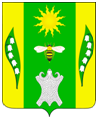 АДМИНИСТРАЦИЯ ВЕСЕЛОВСКОГО СЕЛЬСКОГО ПОСЕЛЕНИЯУСПЕНСКОГО РАЙОНАПОСТАНОВЛЕНИЕот 24 февраля  2016 года                                                                                     № 24 Об утверждении административного регламента предоставления администрацией Веселовского сельского поселения Успенского района муниципальной услуги «Выдача разрешения (ордера) на проведение земляных работ на территории общего пользования»В целях реализации Федерального закона от 27 июля 2010 года № 210-ФЗ «Об организации предоставления государственных и муниципальных услуг», руководствуясь уставом Веселовского сельского поселения Успенского района, п о с т а н о в л я ю:1. Утвердить Административный регламент предоставления администрацией Веселовского сельского поселения Успенского района муниципальной услуги «Выдача разрешения (ордера) на проведение земляных работ на территории общего пользования» согласно приложению к настоящему постановлению.2. Обнародовать настоящее постановление в соответствии с уставом Веселовского сельского поселения успенского района и разместить на официальном сайте администрации Веселовского сельского поселения Успенского района в сети «Интернет».3. Контроль за выполнением настоящего постановления оставляю за собой.4. Постановление вступает в силу на следующий день после дня его официального обнародования.Глава Веселовского сельскогопоселения Успенского района						Т.Я. КузнецоваПриложениек постановлению администрацииВеселовского сельскогопоселения Успенского районаот 24 февраля 2016 года № 24АДМИНИСТРАТИВНЫЙ РЕГЛАМЕНТпредоставления администрацией Веселовского сельского поселения Успенского района муниципальной услуги «Выдача разрешения (ордера) на проведение земляных работ на территории общего пользования»I. Общие положения1.1 Административный регламент предоставления администрацией Веселовского сельского поселения Успенского района Муниципальной услуги "Выдача разрешения (ордера) на проведение земляных работ на территории общего пользования" (далее - Административный регламент) устанавливает сроки и последовательность административных процедур и административных действий органов администрации Успенского сельского поселения Успенского района и должностных лиц при предоставлении муниципальной услуги.1.2. Муниципальная услуга: "Выдача разрешения (ордера) на проведение земляных работ на территории общего пользования" (далее - Муниципальная услуга) предоставляется администрацией Веселовского сельского поселения Успенского района, ответственный исполнитель Муниципальной услуги – специалист администрации Веселовского сельского поселения Успенского района.1.3. В предоставлении Муниципальной услуги также участвуют:- муниципальное бюджетное учреждение многофункциональный центр по предоставлению государственных и муниципальных услуг" (далее – МБУ «МФЦ»);1.4. Заявителями на предоставление Муниципальной услуги являются физические лица, юридические лица, а также их представители, наделенные соответствующими полномочиями.Требования к порядку информирования о предоставлении Муниципальной услуги1.5. Информацию о порядке предоставления Муниципальной услуги можно получить:1) при личном или письменном обращении в Администрацию;2) на информационном стенде, размещаемом в Администрации и МБУ «МФЦ»);;На информационном стенде в помещении, предназначенном для приема документов для предоставления Муниципальной услуги, размещается следующая информация:- сроки предоставления Муниципальной административных действий;- формы заявлений о предоставлении Муниципальной услуги, образцы их заполнения;- перечень документов, необходимых для предоставления Муниципальной услуги, и предъявляемые к ним требования;- перечень оснований для отказа в предоставлении Муниципальной услуги;информация о платности (бесплатности) предоставления Муниципальной услуги;- блок-схема описания административного процесса предоставления Муниципальной услуги;- извлечения из настоящего Административного регламента.3) по телефону;4) на официальном сайте администрации Веселовского сельского поселения Успенского района в информационно-телекоммуникационной сети "Интернет" по адресу: www.new.veslovskoe-sp.ru (далее - Официальный сайт), на официальном сайте муниципального бюджетного учреждения «многофункциональный центр по предоставлению государственных и муниципальных услуг» www.uspensiy@mfc.ru.1.6. Информация о порядке предоставления Муниципальной услуги размещается на "Едином портале государственных и муниципальных услуг (функций) http://www.gosuslugi.ru и "Портале государственных и муниципальных услуг Краснодарского края http://www.pgu.Krasnodar.ru" (далее - Портал).1.7. Информация о порядке предоставления Муниципальной услуги публикуется в средствах массовой информации.1.8. Адрес места нахождения Администрации:352461; Краснодарский край, Успенский район, хутор Веселый, ул. Школьная, д.2, телефон 8(86140)6-11-23, адрес электронной почты vesel5833@yandex.ru Официальный сайт: www.new.veslovskoe-sp.ru График работы администрации Веселовского сельского поселения Успенского района: понедельник - пятница с 09-00 до 17-10 часов, перерыв с 13-00 до 14-00, суббота и воскресенье - выходные дни.1.9. Должностное лицо Администрации (далее - Ответственный специалист) осуществляет приём документов и консультирование заявителей по вопросам, связанным с предоставлением Муниципальной услуги, в соответствии со следующим графиком:1.10. Информация о месте нахождения, телефонах организаций, участвующих в предоставлении Муниципальной услуги:В случае изменения вышеуказанных графиков, а также контактных телефонов, в настоящий Административный регламент вносятся соответствующие изменения. Информация об изменениях также размещается в средствах массовой информации и на официальном сайте.1.11. Прием документов, необходимых для предоставления Муниципальной услуги, установленных настоящим Административным регламентом, выдача документов по результатам оказания Муниципальной услуги или отказа в предоставлении Муниципальной услуги осуществляются Специалистом и МБУ «МФЦ.»1.12. Адрес местонахождения МБУ «МФЦ»: 352290  . МБУ «МФЦ» расположен по адресу: 352290, Краснодарский край, Успенский район, с. Успенское, улица ул. Калинина, 76; телефон: 8(86140) 5-56-93; адрес электронной почты: mfcotradnaya@mail.ru. Режим работы: понедельник, вторник, среда, четверг, пятница  с 09.00 до 17.00, суббота, воскресенье – выходной.1.13. Приём заявлений и прилагаемых к ним документов о предоставлении Муниципальной услуги, рассмотрение заявлений и выдача документов по результатам рассмотрения заявлений осуществляется в соответствии с графиком:1.14. Основными требованиями к информированию заявителей являются:1) достоверность предоставляемой информации;2) чёткость в изложении информации;3) полнота информации;4) удобство и доступность получения информации;5) своевременное предоставление информации.1.15. Консультации предоставляются по следующим вопросам:1) перечень документов, необходимых для предоставления Муниципальной услуги, комплектности (достаточности) представленных документов;2) органы власти и организации, в которых заявитель может получить документы, необходимые для предоставления Муниципальной услуги (наименование и их местонахождение);3) время приёма и выдачи документов;4) порядок и сроки предоставления Муниципальной услуги;5) порядок обжалования решения или действий (бездействия), принятых или осуществляемых в ходе предоставления Муниципальной услуги.1.16. Консультирование заявителей по вопросам предоставления Муниципальной услуги осуществляется бесплатно.Обязанности должностных лиц при ответе на телефонные звонки, устные и письменные обращения граждан или организаций1.17. При ответах на телефонные звонки и устные обращения специалисты Администрации подробно и в вежливой (корректной) форме информируют обратившихся по интересующим их вопросам. Ответ на телефонный звонок должен начинаться с информации о наименовании Администрации, в который позвонил гражданин, фамилии, имени, отчестве и должности специалиста, принявшего телефонный звонок.1.18. При ответах на письменные обращения и обращения, поступившие по электронной почте, дается четкий и понятный ответ на поставленные вопросы, указываются фамилия, инициалы, должность и номер телефона исполнителя.Получение заявителем информации с использованием федеральной государственной информационной системы Портал1.19. При наличии технических возможностей, использование заявителем федеральной государственной информационной системы Портал обеспечит:1) возможность получения заявителем сведений о Муниципальной услуге;2) возможность получения и копирования заявителем форм заявлений и иных документов, необходимых для получения Муниципальной услуги;3) возможность при направлении заявления в форме электронного документа представления заявителю электронного уведомления, подтверждающего прием заявления к рассмотрению;4) возможность для заявителей осуществлять с использованием Портала мониторинга хода предоставления Муниципальной услуги;5) возможность получения заявителем результатов предоставления Муниципальной услуги в электронном виде, если это не запрещено действующим законодательством.Порядок информирования о ходе предоставления Муниципальной услуги1.20. Информирование о ходе предоставления Муниципальной услуги осуществляется специалистами при личном контакте с заявителями, с использованием средств Интернет, почтовой, телефонной связи, посредством электронной почты.1.21. В любое время с момента подачи заявления заявитель имеет право на получение сведений о прохождении процедур по предоставлению Муниципальной услуги.II. Стандарт предоставления Муниципальной услуги 2.1 Муниципальная услуга, предоставление которой регулируется настоящим Административным регламентом, именуется "Выдача разрешения (ордера) на проведение земляных работ на территории общего пользования ".Орган предоставляющий Муниципальную услугу2.2. Предоставление Муниципальной услуги осуществляется администрацией Веселовского сельского поселения Успенского района. Ответственный исполнитель Муниципальной услуги – Администрация.2.3. В соответствии с пунктом 3 части 1 статьи 7 Федерального закона от 27 июля 2010 года № 210-ФЗ "Об организации предоставления государственных и муниципальных услуг", органам, предоставляющим государственные услуги и органам, предоставляющим муниципальные услуги установлен запрет требовать от заявителя осуществления иных действий, в том числе, согласований, необходимых для получения муниципальной услуги и связанных с обращением в иные органы местного самоуправления, государственные органы, организации, за исключением получения услуг, включённых в перечень услуг, которые являются необходимыми и обязательными для предоставления муниципальных услуг, утверждённый решением представительного органа местного самоуправления.Результат предоставления Муниципальной услуги2.4. Результатом предоставления Муниципальной услуги является:1) выдача разрешения (ордера) на проведение земляных работ на территории общего пользования (далее - Ордер), который оформляется по форме согласно  к настоящему Административному регламенту;2) отказ в выдаче Ордера.Сроки предоставления Муниципальной услуги2.5. Срок предоставления Муниципальной услуги составляет 10 рабочих дней со дня регистрации заявления (при ликвидации аварии - не должен превышать 2-х последующих дней после начала производства работ по устранению аварии).2.6. Максимальный срок ожидания в очереди при подаче заявления и прилагаемых документов для предоставления Муниципальной услуги составляет 15 минут.2.7. Максимальный срок ожидания в очереди для получения консультации составляет 15 минут.2.8. Максимальный срок продолжительности приёма заявителя должностным лицом Администрации либо МБУ «МФЦ»); составляет 15 минут.2.9. Максимальный срок регистрации заявления о предоставлении Муниципальной услуги составляет 15 минут.2.10. Максимальный срок ожидания для получения результата предоставления Муниципальной услуги составляет 15 минут.Перечень нормативно-правовых актов, в соответствии с которыми осуществляется предоставление Муниципальной услуги2.11. Предоставление Муниципальной услуги осуществляется в соответствии со следующими нормативными правовыми актами:1) Конституция Российской Федерации;2) Федеральный закон от 6 октября 2003 года №131-Ф3 "Об общих принципах организации местного самоуправления в Российской Федерации";3) Федеральный закон от 27 июля 2010 года №210-ФЗ "Об организации предоставления государственных и муниципальных услуг".Документы, необходимые для предоставления Муниципальной услуги2.12. Предварительно, перед подачей заявления, в Администрации или МБУ «МФЦ» необходимо получить обходной лист для согласования производства земляных работ со службами города, в ведении которых находятся подземные коммуникации и иными лицами, заинтересованными в восстановлении нарушаемого благоустройства, который оформляется согласно  к Административному регламенту.Для получения Муниципальной услуги заявитель предоставляет следующие документы:1) заявление на получение Ордера (к Административному регламенту);2) документ, удостоверяющий личность (паспорт);3) обходной лист для согласования производства земляных работ;4) рабочий проект или рабочую документацию, согласованную с  ОАО "Ростелеком". 5) согласование с собственниками жилых помещений (при непосредственном управлении многоквартирным домом) или организациями, осуществляющими управление многоквартирными домами (в случае выполнения работ на земельных участках, предназначенных для эксплуатации многоквартирных домов);6) разрешение ОГИБДД Отдела МВД России по Успенскому району;7) гарантийное обязательство на восстановление нарушенных элементов благоустройства с указанием сроков выполнения работ.2.13. В соответствии с пунктами 1 и 2 части 1 статьи 7 Федерального закона от 27 июля 2010 года № 210-ФЗ "Об организации предоставления государственных и муниципальных услуг" запрещено требовать от заявителя предоставление документов и информации или осуществления действий, предоставление или осуществление которых не предусмотрено нормативными правовыми актами Российской Федерации, нормативными актами Краснодарского края и Административным регламентом.2.14. Основания для отказа в приеме документов, необходимых для предоставления Муниципальной услуги, отсутствуют.2.15. Основания для приостановления Муниципальной услуги отсутствуют.2.16. Перечень оснований для отказа в предоставлении Муниципальной услуги:1) отсутствие одного или нескольких документов, предусмотренных  настоящего Административного регламента;2) обнаружение фактов представления заведомо недостоверных сведений.Информация о платности (бесплатности) предоставления Муниципальной услуги2.17. Предоставление Муниципальной услуги осуществляется бесплатно.Перечень услуг, необходимых и обязательных для предоставления Муниципальной услуги2.18. Услуги, необходимые и обязательные для предоставления Муниципальной услуги, отсутствуют.Требования к удобству и комфорту мест предоставления Муниципальной услуги2.19. Прием граждан для оказания Муниципальной услуги осуществляется согласно графику работы Администрации и МБУ «МФЦ».2.20. Места предоставления Муниципальной услуги в МБУ «МФЦ» оборудуются в соответствии со стандартом комфортности МБУ «МФЦ».2.21. Рабочие места уполномоченных специалистов Администрации, предоставляющих Муниципальную услугу, оборудуются компьютерной техникой и оргтехникой, позволяющими организовать предоставление Муниципальной услуги в полном объеме.2.22. Места для проведения личного приема заявителей оборудуются стульями, столами, обеспечиваются канцелярскими принадлежностями, информационными стендами.2.23. Для ожидания гражданами отводится специальное место, оборудованное стульями.2.24. В местах предоставления Муниципальной услуги, предусматривается оборудование доступных мест общественного пользования (туалетов).2.25. Приём заявителей осуществляется должностными лицами, ведущими прием в соответствии с установленным графиком.2.26. В целях обеспечения конфиденциальности сведений о заявителе, одним должностным лицом одновременно ведется приём только одного заявителя. Одновременный приём двух и более заявителей не допускается.Показатели доступности и качества Муниципальной услуги2.27. Показателями доступности Муниципальной услуги являются:1) транспортная доступность к месту предоставления Муниципальной услуги;2) обеспечение беспрепятственного доступа лиц с ограниченными возможностями передвижения к помещениям, в которых предоставляется Муниципальная услуга;3) обеспечение предоставления Муниципальной услуги с использованием возможностей Портала;4) размещение информации о порядке предоставления Муниципальной услуги на Официальном сайте;5) размещение информации о порядке предоставления Муниципальной услуги на Портале.2.28. Показателями качества Муниципальной услуги являются:1) соблюдение срока предоставления Муниципальной услуги;2) соблюдение сроков ожидания в очереди при предоставлении Муниципальной услуги;3) отсутствие поданных в установленном порядке обоснованных жалоб на решения и действия (бездействие) должностных лиц, принятые и осуществлённые в ходе предоставления Муниципальной услуги.III. Состав, последовательность и сроки выполнения административных процедур, требования к порядку их выполнения, в том числе особенности выполнения административных процедур в электронной форме3.1. Предоставление Муниципальной услуги включает в себя следующие административные процедуры:1) приём и проверка заявления и приложенных к нему документов;2) выдача заявителю расписки в получении документов;3) передача заявления и прилагаемых к нему документов из МБУ «МФЦ» в Администрацию (в случае поступления заявления в МБУ «МФЦ»);4) регистрация заявления, рассмотрение заявления и приложенных к нему документов;5) принятие решения о выдаче Ордера или об отказе в его выдаче;6) оформление Ордера или отказа в оформлении Ордера Администрацией;7) передача документов, подтверждающих принятие решения, из Администрации в МБУ «МФЦ» (в случае поступления заявления в МБУ «МФЦ»);8) выдача заявителю документов, подтверждающих принятие решение о выдаче Ордера или отказа в выдаче Ордера.3.2. Блок-схема предоставления Муниципальной услуги приведена в приложении к настоящему Административному регламенту.Описание административных процедур3.3. Прием и проверка заявления и приложенных к нему документов.3.3.1. Основанием для начала предоставления Муниципальной услуги является подача заявителем соответствующего заявления и приложенных к нему документов.3.3.2. Должностными лицами, ответственными за выполнение Муниципальной услуги, являются специалисты Администрации и МБУ «МФЦ», в должностные обязанности которых входит выполнение соответствующих функций (далее - Ответственный специалист).3.3.3. Прием заявлений на предоставление Муниципальной услуги осуществляется еженедельно по приемным дням.3.3.4. Ответственный специалист:1) устанавливает предмет обращения, устанавливает личность заявителя, проверяет его полномочия;2) проверяет заявление и документы, прилагаемые к заявлению, удостоверяясь, что в них отсутствуют подчистки, приписки, зачеркнутые слова и иные не оговоренные исправления;3) удостоверяется, что документы не имеют серьезных повреждений, наличие которых не позволяет однозначно истолковать их содержание;4) сличает представленные экземпляры подлинников и копий документов.3.3.5. При отсутствии у заявителя заполненного заявления или неправильном его заполнении Ответственный специалист помогает заявителю собственноручно заполнить заявление.3.3.6. При установлении фактов отсутствия необходимых документов, несоответствия представленных документов требованиям, указанным в настоящем Административном регламенте, Ответственный специалист уведомляет заявителя о наличии препятствий для представления Муниципальной услуги, объясняет заявителю содержание выявленных недостатков представленных документов и предлагает принять меры по их устранению.3.4. Выдача заявителю расписки в получении документов3.4.1. Расписка в получении документов оформляется с указанием их перечня и даты их получения.3.4.2. Расписка в получении документов составляется:1) в случае поступления заявления в МБУ «МФЦ» - в трех экземплярах: один выдается на руки заявителю в день приема заявления и документов с отметкой о дате их приема, второй помещается в дело с принятыми документами, третий остается в МБУ «МФЦ».2) в случае поступления заявления в Администрацию - в двух экземплярах: один выдается на руки заявителю в день приема заявления и документов с отметкой о дате их приема, второй помещается в дело с принятыми документами.3.4.3. Максимальный срок ожидания в очереди при подаче заявления и прилагаемых документов для предоставления Муниципальной услуги, составляет 15 минут.3.4.4. В случае поступления заявления в Администрацию, регистрация заявления о предоставлении Муниципальной услуги осуществляется в день подачи заявления.3.5. Передача заявления и прилагаемых к нему документов из МБУ «МФЦ» в Администрацию.3.5.1. Передача документов из МБУ «МФЦ» в Администрацию осуществляется на основании реестра, который составляется в двух экземплярах и содержит дату и время передачи.3.5.2. График приема-передачи документов из МБУ «МФЦ» в Администрацию осуществляется по согласованию между директором МБУ «МФЦ» и главой поселения.3.5.3. Ответственный специалист, принимающий документы, проверяет в присутствии курьера их соответствие данным, указанным в реестре. При соответствии передаваемых документов данным, указанным в реестре, Ответственный специалист расписывается в их получении, проставляет дату и время получения.3.5.4. Первый экземпляр реестра остается в Администрации, второй - подлежит возврату курьеру МБУ «МФЦ».3.5.5. Передача заявления и прилагаемых к нему документов курьером из МБУ «МФЦ» в Администрацию осуществляется в день выдачи заявителю расписки в получении документов. В случае выдачи заявителю расписки в получении документов в субботу, передача заявления и прилагаемых к нему документов курьером из МБУ «МФЦ» в Администрацию осуществляется в первый, следующий за субботой рабочий день.3.6. Регистрация, рассмотрение заявления и приложенных к нему документов.3.6.1. Заявление регистрируется Ответственным специалистом с использованием программного обеспечения для регистрации поступающих документов с присвоением входящего номера и даты.Срок регистрации заявления - в течение дня поступления заявления с необходимым пакетом документов - 1 день.3.6.2. Рассмотрение заявления и документов.3.6.3. Основанием для начала процедуры рассмотрения заявления является получение специалистом Администрации документов для рассмотрения заявления.3.6.4. Ответственный специалист проверяет действительность необходимых для оказания Муниципальной услуги документов - 1 рабочий день.3.6.5. Ответственный специалист выезжает на место производства работ, связанных с разрытием территории общего пользования для осмотра объекта перед проведением земляных работ - срок выполнения 3 рабочих дня.3.6.6. При наличии всех необходимых документов, соответствии представленных документов требованиям, указанным в настоящем Административном регламенте, Ответственный специалист готовит и передает Ордер в порядке делопроизводства на рассмотрение и подписание главе Администрации - срок выполнения 1 рабочий день.3.6.7. При установлении фактов отсутствия необходимых документов, несоответствия представленных документов требованиям, и наличии оснований, указанных в  настоящего Административного регламента, Ответственный специалист готовит решение об отказе в предоставлении Муниципальной услуги с перечнем оснований для отказа в предоставлении Муниципальной услуги и передает его в порядке делопроизводства на рассмотрение и подписание главе Администрации - срок выполнения 1 рабочий день.3.6.8. Глава Администрации подписывает Ордер или решение об отказе в предоставлении Муниципальной услуги с перечнем оснований для отказа в предоставлении Муниципальной услуги Ответственному специалисту - срок выполнения 1 рабочий день.3.7. Передача документов, подтверждающих принятие решения из Администрации в МБУ «МФЦ» (в случае поступления заявления в МБУ «МФЦ»).3.7.1. Передача документов из Администрации в МБУ «МФЦ» осуществляется в течение 1 рабочего дня на основании реестра, который составляется в двух экземплярах и содержит дату и время передачи.3.7.2. График приема-передачи документов из Администрации в МБУ «МФЦ» осуществляется по согласованию между директором МБУ «МФЦ» и главой Администрации.3.7.3. Сотрудник МБУ «МФЦ», принимающий документы, проверяет в присутствии курьера их соответствие данным, указанным в реестре. В случае соответствия передаваемых документов данным, указанным в реестре, сотрудник МБУ «МФЦ» расписывается в их получении, проставляет дату и время получения.3.7.4. Первый экземпляр реестра остается в Администрации, второй - подлежит возврату курьером в МБУ  «МФЦ».3.7.5. Передача документов курьером из Администрации в МБУ «МФЦ» осуществляется в день их регистрации.3.8. Выдача заявителю документов, подтверждающих принятие решения3.8.1. Документы, подтверждающие принятие решения о выдаче Ордера или об отказе в предоставлении Муниципальной услуги выдаются или направляются заявителю в течение 1 рабочего дня со дня принятия решения.3.8.2. В случае выдачи результата Муниципальной услуги в Администрации, Ответственный специалист Администрации устанавливает личность заявителя и проверяет его полномочия. Заявитель подтверждает получение результата Муниципальной услуги личной подписью в соответствующем реестре учета выданных документов.3.8.3. В случае выдачи результата Муниципальной услуги в МБУ «МФЦ»:1) Ответственный специалист МБУ «МФЦ» устанавливает личность заявителя, проверяет наличие расписки, знакомит с содержанием документов и выдает их;2) Заявитель подтверждает получение документов личной подписью с расшифровкой в соответствующей графе расписки, которая хранится в МБУ «МФЦ».3.9. Особенности осуществления административных процедур в электронной форме3.9.1. В электронной форме через Портал, при наличии технической возможности могут осуществляться следующие административные процедуры:1) предоставление в установленном порядке информации заявителю и обеспечения доступа заявителя к сведениям о Муниципальной услуге;2) возможность получения и копирования заявителем форм заявлений и иных документов, необходимых для получения Муниципальной услуги;3) подача заявителем заявления, необходимого для предоставления Муниципальной услуги, и прием таких заявлений с использованием информационно-технологической и коммуникационной инфраструктуры, в том числе через Портал;4) возможность для заявителей осуществлять с использованием единого портала государственных и муниципальных услуг (функций) мониторинга хода предоставления Муниципальной услуги;5) возможность получения заявителем результатов предоставления Муниципальной услуги в электронном виде, если это не запрещено действующим законодательством.3.9.2. Гражданин, достигший 18-летнего возраста, при наличии технической возможности вправе подать заявление в электронной форме с использованием Портала.3.9.3. Сведения, содержащиеся в заявлении, подаваемом в электронной форме, должны соответствовать сведениям, содержащимся в установленной форме заявления, представленной на Портале.3.9.4. После подачи гражданином заявления с использованием Портала осуществляется передача заявления посредством автоматизированной системы (при условии внедрения системы межведомственного электронного взаимодействия) в МБУ «МФЦ» либо в Администрацию.3.9.5. Ответственный специалист при поступлении заявления, поданного в электронной форме, осуществляет проверку на наличие оснований для отказа в приеме заявления к рассмотрению. В течение трех рабочих дней, следующих за днем поступления заявления, Ответственный специалист по результатам проверки направляет заявителю уведомление с использованием автоматизированной системы, которое доступно для просмотра заявителю в соответствующем разделе Портала.3.9.6. Уведомление должно содержать информацию о перечне документов, необходимых для представления заявителем для получения Муниципальной услуги.3.9.7. Заявление, поданное в электронной форме, считается принятым к рассмотрению и зарегистрированным после предоставления заявителем необходимого пакета документов. Срок рассмотрения заявления исчисляется со дня регистрации заявления.3.9.8. Принятое заявление распечатывается, заверяется подписью принявшего его сотрудника, регистрируется в журнале учета поступающих документов.3.9.9. Для получения Муниципальной услуги гражданин, подавший заявление в электронной форме, представляет в Администрацию надлежащим образом оформленные документы, указанные в  Административного регламента.3.9.10. Исполнение Муниципальной услуги до представления всех необходимых документов не допускается.IV. Порядок и формы контроля за предоставлением Муниципальной услуги4.1. Контроль за соблюдением последовательности действий, определенных административными процедурами по предоставлению Муниципальной услуги осуществляется главой Веселовского сельского поселения Успенского района.4.2. Текущий контроль осуществляется главой Администрации.4.3. Текущий контроль осуществляется в течение установленного срока предоставления Муниципальной услуги путем проведения главой Администрации проверок соблюдения и исполнения Ответственного специалиста положений настоящего Административного регламента, иных правовых актов.4.4. Контроль за полнотой и качеством предоставления Муниципальной услуги включает в себя проведение проверок, выявление и устранение нарушений прав заявителей, результатов предоставления Муниципальной услуги, рассмотрение, принятие решений и подготовку ответов на обращения заявителей, содержащих жалобы на решения, действия (бездействие) работников Администрации .4.5. По результатам проведенных проверок, в случае выявления нарушений прав заявителей, осуществляется привлечение виновных лиц к ответственности в соответствии с законодательством Российской Федерации.4.6. Проведение проверок может носить плановый характер (осуществляться на основании квартальных планов работы) и внеплановый характер (по конкретному обращению Заявителя по результатам предоставления Муниципальной услуги).4.7. Ответственный специалист несет персональную ответственность за соблюдение сроков и порядка приема документов, а также соблюдение сроков выполнения административных процедур, указанных в Административном регламенте.	V. Порядок досудебного обжалования решений или действий (бездействия), принятых или осуществлённых при предоставлении Муниципальной услуги5.1. Заявитель может обратиться с жалобой, в том числе в следующих случаях:1) нарушение срока регистрации заявления о предоставлении Муниципальной услуги;2) нарушение срока предоставления Муниципальной услуги;3) требование у заявителя документов, не предусмотренных Административным регламентом;4) отказ в приеме документов, предоставление которых предусмотрено Административным регламентом у заявителя;5) отказ в предоставлении Муниципальной услуги, если основания отказа не предусмотрены Административным регламентом;6) затребование с заявителя при предоставлении Муниципальной услуги платы, не предусмотренной Административным регламентом;7) отказ Администрации или Ответственного специалиста в исправлении допущенных опечаток и ошибок в выданных в результате предоставления Муниципальной услуги документах либо нарушение установленного срока таких исправлений.5.2. Жалоба подается в письменной форме на бумажном носителе, в электронной форме на имя главы Успенского сельского поселения Успенского района.5.3. Жалоба может быть направлена по почте, с использованием информационно-телекоммуникационной сети "Интернет", официального сайта, Портала, а также может быть принята при личном приеме заявителя.5.4. Жалоба должна содержать:1) наименование Администрации, Ответственного специалиста, решения и действия (бездействие) которого обжалуются;2) фамилию, имя, отчество (последнее - при наличии), сведения о месте жительства заявителя - физического лица либо наименование, сведения о месте нахождения заявителя - юридического лица, а также номер (номера) контактного телефона, адрес (адреса) электронной почты (при наличии) и почтовый адрес, по которым должен быть направлен ответ заявителю;3) сведения об обжалуемых решениях и действиях (бездействии) Администрации, Главы Администрации, Ответственного специалиста;4) доводы, на основании которых заявитель не согласен с решением и действием (бездействием) Администрации, главы Администрации, Ответственного специалиста. Заявителем могут быть представлены документы (при наличии), подтверждающие доводы заявителя, либо их копии.5.5. Жалоба, поступившая в администрацию Веселовского сельского поселения Успенского района, подлежит рассмотрению должностным лицом, наделенным полномочиями по рассмотрению жалоб, в течение пятнадцати рабочих дней со дня ее регистрации, а в случае обжалования отказа Ответственного специалиста в приеме документов у заявителя, либо в исправлении допущенных опечаток и ошибок или в случае обжалования нарушения установленного срока таких исправлений - в течение пяти рабочих дней со дня ее регистрации.5.6. По результатам рассмотрения жалобы принимается одно из следующих решений:1) жалоба признана удовлетворенной, в том числе в форме отмены принятого решения, исправления допущенных Администрацией опечаток и ошибок в выданных в результате предоставления Муниципальной услуги документах, возврата заявителю денежных средств, взимание которых не предусмотрено Административным регламентом, а также в иных формах;2) отказ в удовлетворении жалобы.5.7. Не позднее дня, следующего за днем принятия решения, указанного в  настоящего Административного регламента, заявителю в письменной форме и по желанию заявителя в электронной форме направляется мотивированный ответ о результатах рассмотрения жалобы.	5.8. Орган, предоставляющий муниципальную услугу или должностное лицо, наделенное полномочиями по рассмотрению жалоб, оставляет жалобу без ответа:- если текст жалобы не поддается прочтению, о чем в течение 7 дней со дня регистрации жалобы сообщается гражданину, направившему жалобу, если его фамилия и почтовый адрес поддаются прочтению.-в случае наличия в жалобе нецензурных либо оскорбительных выражений, угроз жизни, здоровью и имуществу должностного лица, а также членам его семьи с уведомлением гражданина, направившего жалобу, о недопустимости злоупотребления правом.В случае установления в ходе или по результатам рассмотрения жалобы признаков состава административного правонарушения или преступления должностное лицо, наделенное полномочиями по рассмотрению жалоб незамедлительно направляет имеющиеся материалы в органы прокуратуры.Глава Веселовского сельского поселения Успенского района						Т.Я. КузнецоваПриложение № 1к административному регламентупредоставления муниципальной услуги «Выдача разрешения (ордера) на проведение земляных работ на территории общего пользования»Глава Веселовского сельского поселения Успенского района						Т.Я. КузнецоваПриложение № 4к административному регламентупредоставления муниципальной услуги «Выдача разрешения (ордера) на проведение земляных работ на территории общего пользования»Блок-схема предоставления муниципальной услугиГлава Веселовского сельского поселения Успенского района						Т.Я. КузнецоваДни неделиВремя приема заявлений, время выдачи запрашиваемых документовпонедельникс 09-00 до 16-00вторникс 09-00 до 16-00средас 09-00 до 16-00четвергс 09-00 до 16-00пятницас 09-00 до 15-00День неделиВремя приёма заявлений и документов МБУ «МФЦ»);Время выдачи документов МБУ «МФЦ»);Понедельник, вторник, четверг пятницас 09.00 до 17.00с 08.00 до 17.00средас 09.00 до 17.00с 08.00 до 17.00субботавыходнойвыходнойвоскресеньевыходнойвыходнойДень неделиВремя приёма заявлений и документов МБУ «МФЦ»);Время выдачи документов МБУ «МФЦ»);123Понедельникс 09.00 до 17.00с 09.00 до 17.00Вторникс 09.00 до 17.00с 09.00 до 17.00Средас 09.00 до 20.00с 09.00 до 20.00Четвергс 09.00 до 17.00с 09.00 до 17.00Пятницас 09.00 до 17.00с 09.00 до 17.00СубботавыходнойвыходнойВоскресеньевыходнойвыходнойФорма 1 для (физических лиц)        Главе Веселовского сельского поселения Успенского района_____________________________________________________Форма 1 для (физических лиц)        Главе Веселовского сельского поселения Успенского района_____________________________________________________Форма 1 для (физических лиц)        Главе Веселовского сельского поселения Успенского района_____________________________________________________Форма 1 для (физических лиц)        Главе Веселовского сельского поселения Успенского района_____________________________________________________Форма 1 для (физических лиц)        Главе Веселовского сельского поселения Успенского района_____________________________________________________Форма 1 для (физических лиц)        Главе Веселовского сельского поселения Успенского района_____________________________________________________Форма 1 для (физических лиц)        Главе Веселовского сельского поселения Успенского района_____________________________________________________Форма 1 для (физических лиц)        Главе Веселовского сельского поселения Успенского района_____________________________________________________Форма 1 для (физических лиц)        Главе Веселовского сельского поселения Успенского района_____________________________________________________Форма 1 для (физических лиц)        Главе Веселовского сельского поселения Успенского района_____________________________________________________Форма 1 для (физических лиц)        Главе Веселовского сельского поселения Успенского района_____________________________________________________Форма 1 для (физических лиц)        Главе Веселовского сельского поселения Успенского района_____________________________________________________Заявление №Заявление №Прошу выдать разрешение (ордер) на производство работ, по адресу:Прошу выдать разрешение (ордер) на производство работ, по адресу:Прошу выдать разрешение (ордер) на производство работ, по адресу:Прошу выдать разрешение (ордер) на производство работ, по адресу:Прошу выдать разрешение (ордер) на производство работ, по адресу:Прошу выдать разрешение (ордер) на производство работ, по адресу:Прошу выдать разрешение (ордер) на производство работ, по адресу:Прошу выдать разрешение (ордер) на производство работ, по адресу:Прошу выдать разрешение (ордер) на производство работ, по адресу:Прошу выдать разрешение (ордер) на производство работ, по адресу:Прошу выдать разрешение (ордер) на производство работ, по адресу:Прошу выдать разрешение (ордер) на производство работ, по адресу:Прошу выдать разрешение (ордер) на производство работ, по адресу:Прошу выдать разрешение (ордер) на производство работ, по адресу:(адрес объекта)(адрес объекта)(адрес объекта)(адрес объекта)(адрес объекта)(адрес объекта)(адрес объекта)(адрес объекта)(адрес объекта)(адрес объекта)(адрес объекта)(адрес объекта)(адрес объекта)(адрес объекта)(адрес объекта)(вид работ)(вид работ)(вид работ)(вид работ)(вид работ)(вид работ)(вид работ)(вид работ)(вид работ)(вид работ)(вид работ)(вид работ)(вид работ)(вид работ)(вид работ)2Работы будет выполнять:Работы будет выполнять:Работы будет выполнять:(наименование организации, исполняющей строительно-монтажные работы, юридический адрес, Ф.И.О. руководителя)(наименование организации, исполняющей строительно-монтажные работы, юридический адрес, Ф.И.О. руководителя)(наименование организации, исполняющей строительно-монтажные работы, юридический адрес, Ф.И.О. руководителя)(наименование организации, исполняющей строительно-монтажные работы, юридический адрес, Ф.И.О. руководителя)(наименование организации, исполняющей строительно-монтажные работы, юридический адрес, Ф.И.О. руководителя)(наименование организации, исполняющей строительно-монтажные работы, юридический адрес, Ф.И.О. руководителя)(наименование организации, исполняющей строительно-монтажные работы, юридический адрес, Ф.И.О. руководителя)(наименование организации, исполняющей строительно-монтажные работы, юридический адрес, Ф.И.О. руководителя)(наименование организации, исполняющей строительно-монтажные работы, юридический адрес, Ф.И.О. руководителя)(наименование организации, исполняющей строительно-монтажные работы, юридический адрес, Ф.И.О. руководителя)(наименование организации, исполняющей строительно-монтажные работы, юридический адрес, Ф.И.О. руководителя)(наименование организации, исполняющей строительно-монтажные работы, юридический адрес, Ф.И.О. руководителя)(наименование организации, исполняющей строительно-монтажные работы, юридический адрес, Ф.И.О. руководителя)(наименование организации, исполняющей строительно-монтажные работы, юридический адрес, Ф.И.О. руководителя)(наименование организации, исполняющей строительно-монтажные работы, юридический адрес, Ф.И.О. руководителя)3Срок исполнения работ прошу установить сСрок исполнения работ прошу установить сСрок исполнения работ прошу установить сСрок исполнения работ прошу установить сСрок исполнения работ прошу установить сСрок исполнения работ прошу установить сСрок исполнения работ прошу установить спопо4Ответственный за производство строительно-монтажных работ:Ответственный за производство строительно-монтажных работ:Ответственный за производство строительно-монтажных работ:Ответственный за производство строительно-монтажных работ:Ответственный за производство строительно-монтажных работ:Ответственный за производство строительно-монтажных работ:Ответственный за производство строительно-монтажных работ:Ответственный за производство строительно-монтажных работ:Ответственный за производство строительно-монтажных работ:Ответственный за производство строительно-монтажных работ:Ответственный за производство строительно-монтажных работ:Ответственный за производство строительно-монтажных работ:Ответственный за производство строительно-монтажных работ:Ответственный за производство строительно-монтажных работ:(наименование организации, исполняющей строительно-монтажные работы, юридический адрес, Ф.И.О. руководителя)(наименование организации, исполняющей строительно-монтажные работы, юридический адрес, Ф.И.О. руководителя)(наименование организации, исполняющей строительно-монтажные работы, юридический адрес, Ф.И.О. руководителя)(наименование организации, исполняющей строительно-монтажные работы, юридический адрес, Ф.И.О. руководителя)(наименование организации, исполняющей строительно-монтажные работы, юридический адрес, Ф.И.О. руководителя)(наименование организации, исполняющей строительно-монтажные работы, юридический адрес, Ф.И.О. руководителя)(наименование организации, исполняющей строительно-монтажные работы, юридический адрес, Ф.И.О. руководителя)(наименование организации, исполняющей строительно-монтажные работы, юридический адрес, Ф.И.О. руководителя)(наименование организации, исполняющей строительно-монтажные работы, юридический адрес, Ф.И.О. руководителя)(наименование организации, исполняющей строительно-монтажные работы, юридический адрес, Ф.И.О. руководителя)(наименование организации, исполняющей строительно-монтажные работы, юридический адрес, Ф.И.О. руководителя)(наименование организации, исполняющей строительно-монтажные работы, юридический адрес, Ф.И.О. руководителя)(наименование организации, исполняющей строительно-монтажные работы, юридический адрес, Ф.И.О. руководителя)(наименование организации, исполняющей строительно-монтажные работы, юридический адрес, Ф.И.О. руководителя)(наименование организации, исполняющей строительно-монтажные работы, юридический адрес, Ф.И.О. руководителя)Руководитель заказчикаРуководитель заказчикаРуководитель заказчикаРуководитель заказчикаРуководитель подрядчикаРуководитель подрядчикаРуководитель подрядчикаРуководитель подрядчикаРуководитель подрядчикаРуководитель подрядчикаРуководитель подрядчикаРуководитель подрядчикаРуководитель подрядчикаРуководитель подрядчикаРуководитель подрядчикаГлава Веселовского сельского поселения Успенского района						Т.Я. КузнецоваПриложение № 2к административному регламентупредоставления муниципальной услуги «Выдача разрешения (ордера) на проведение земляных работ на территории общего пользования»Глава Веселовского сельского поселения Успенского района						Т.Я. КузнецоваПриложение № 5к административному регламентупредоставления муниципальной услуги «Выдача разрешения (ордера) на проведение земляных работ на территории общего пользования»Обязательствопо восстановлению разрытияГлава Веселовского сельского поселения Успенского района						Т.Я. КузнецоваПриложение № 2к административному регламентупредоставления муниципальной услуги «Выдача разрешения (ордера) на проведение земляных работ на территории общего пользования»Глава Веселовского сельского поселения Успенского района						Т.Я. КузнецоваПриложение № 5к административному регламентупредоставления муниципальной услуги «Выдача разрешения (ордера) на проведение земляных работ на территории общего пользования»Обязательствопо восстановлению разрытияГлава Веселовского сельского поселения Успенского района						Т.Я. КузнецоваПриложение № 2к административному регламентупредоставления муниципальной услуги «Выдача разрешения (ордера) на проведение земляных работ на территории общего пользования»Глава Веселовского сельского поселения Успенского района						Т.Я. КузнецоваПриложение № 5к административному регламентупредоставления муниципальной услуги «Выдача разрешения (ордера) на проведение земляных работ на территории общего пользования»Обязательствопо восстановлению разрытияГлава Веселовского сельского поселения Успенского района						Т.Я. КузнецоваПриложение № 2к административному регламентупредоставления муниципальной услуги «Выдача разрешения (ордера) на проведение земляных работ на территории общего пользования»Глава Веселовского сельского поселения Успенского района						Т.Я. КузнецоваПриложение № 5к административному регламентупредоставления муниципальной услуги «Выдача разрешения (ордера) на проведение земляных работ на территории общего пользования»Обязательствопо восстановлению разрытияГлава Веселовского сельского поселения Успенского района						Т.Я. КузнецоваПриложение № 2к административному регламентупредоставления муниципальной услуги «Выдача разрешения (ордера) на проведение земляных работ на территории общего пользования»Глава Веселовского сельского поселения Успенского района						Т.Я. КузнецоваПриложение № 5к административному регламентупредоставления муниципальной услуги «Выдача разрешения (ордера) на проведение земляных работ на территории общего пользования»Обязательствопо восстановлению разрытияГлава Веселовского сельского поселения Успенского района						Т.Я. КузнецоваПриложение № 2к административному регламентупредоставления муниципальной услуги «Выдача разрешения (ордера) на проведение земляных работ на территории общего пользования»Глава Веселовского сельского поселения Успенского района						Т.Я. КузнецоваПриложение № 5к административному регламентупредоставления муниципальной услуги «Выдача разрешения (ордера) на проведение земляных работ на территории общего пользования»Обязательствопо восстановлению разрытияГлава Веселовского сельского поселения Успенского района						Т.Я. КузнецоваПриложение № 2к административному регламентупредоставления муниципальной услуги «Выдача разрешения (ордера) на проведение земляных работ на территории общего пользования»Глава Веселовского сельского поселения Успенского района						Т.Я. КузнецоваПриложение № 5к административному регламентупредоставления муниципальной услуги «Выдача разрешения (ордера) на проведение земляных работ на территории общего пользования»Обязательствопо восстановлению разрытияГлава Веселовского сельского поселения Успенского района						Т.Я. КузнецоваПриложение № 2к административному регламентупредоставления муниципальной услуги «Выдача разрешения (ордера) на проведение земляных работ на территории общего пользования»Глава Веселовского сельского поселения Успенского района						Т.Я. КузнецоваПриложение № 5к административному регламентупредоставления муниципальной услуги «Выдача разрешения (ордера) на проведение земляных работ на территории общего пользования»Обязательствопо восстановлению разрытияГлава Веселовского сельского поселения Успенского района						Т.Я. КузнецоваПриложение № 2к административному регламентупредоставления муниципальной услуги «Выдача разрешения (ордера) на проведение земляных работ на территории общего пользования»Глава Веселовского сельского поселения Успенского района						Т.Я. КузнецоваПриложение № 5к административному регламентупредоставления муниципальной услуги «Выдача разрешения (ордера) на проведение земляных работ на территории общего пользования»Обязательствопо восстановлению разрытияГлава Веселовского сельского поселения Успенского района						Т.Я. КузнецоваПриложение № 2к административному регламентупредоставления муниципальной услуги «Выдача разрешения (ордера) на проведение земляных работ на территории общего пользования»Глава Веселовского сельского поселения Успенского района						Т.Я. КузнецоваПриложение № 5к административному регламентупредоставления муниципальной услуги «Выдача разрешения (ордера) на проведение земляных работ на территории общего пользования»Обязательствопо восстановлению разрытияГлава Веселовского сельского поселения Успенского района						Т.Я. КузнецоваПриложение № 2к административному регламентупредоставления муниципальной услуги «Выдача разрешения (ордера) на проведение земляных работ на территории общего пользования»Глава Веселовского сельского поселения Успенского района						Т.Я. КузнецоваПриложение № 5к административному регламентупредоставления муниципальной услуги «Выдача разрешения (ордера) на проведение земляных работ на территории общего пользования»Обязательствопо восстановлению разрытияГлава Веселовского сельского поселения Успенского района						Т.Я. КузнецоваПриложение № 2к административному регламентупредоставления муниципальной услуги «Выдача разрешения (ордера) на проведение земляных работ на территории общего пользования»Глава Веселовского сельского поселения Успенского района						Т.Я. КузнецоваПриложение № 5к административному регламентупредоставления муниципальной услуги «Выдача разрешения (ордера) на проведение земляных работ на территории общего пользования»Обязательствопо восстановлению разрытияГлава Веселовского сельского поселения Успенского района						Т.Я. КузнецоваПриложение № 2к административному регламентупредоставления муниципальной услуги «Выдача разрешения (ордера) на проведение земляных работ на территории общего пользования»Глава Веселовского сельского поселения Успенского района						Т.Я. КузнецоваПриложение № 5к административному регламентупредоставления муниципальной услуги «Выдача разрешения (ордера) на проведение земляных работ на территории общего пользования»Обязательствопо восстановлению разрытияГлава Веселовского сельского поселения Успенского района						Т.Я. КузнецоваПриложение № 2к административному регламентупредоставления муниципальной услуги «Выдача разрешения (ордера) на проведение земляных работ на территории общего пользования»Глава Веселовского сельского поселения Успенского района						Т.Я. КузнецоваПриложение № 5к административному регламентупредоставления муниципальной услуги «Выдача разрешения (ордера) на проведение земляных работ на территории общего пользования»Обязательствопо восстановлению разрытияГлава Веселовского сельского поселения Успенского района						Т.Я. КузнецоваПриложение № 2к административному регламентупредоставления муниципальной услуги «Выдача разрешения (ордера) на проведение земляных работ на территории общего пользования»Глава Веселовского сельского поселения Успенского района						Т.Я. КузнецоваПриложение № 5к административному регламентупредоставления муниципальной услуги «Выдача разрешения (ордера) на проведение земляных работ на территории общего пользования»Обязательствопо восстановлению разрытияГлава Веселовского сельского поселения Успенского района						Т.Я. КузнецоваПриложение № 2к административному регламентупредоставления муниципальной услуги «Выдача разрешения (ордера) на проведение земляных работ на территории общего пользования»Глава Веселовского сельского поселения Успенского района						Т.Я. КузнецоваПриложение № 5к административному регламентупредоставления муниципальной услуги «Выдача разрешения (ордера) на проведение земляных работ на территории общего пользования»Обязательствопо восстановлению разрытияГлава Веселовского сельского поселения Успенского района						Т.Я. КузнецоваПриложение № 2к административному регламентупредоставления муниципальной услуги «Выдача разрешения (ордера) на проведение земляных работ на территории общего пользования»Глава Веселовского сельского поселения Успенского района						Т.Я. КузнецоваПриложение № 5к административному регламентупредоставления муниципальной услуги «Выдача разрешения (ордера) на проведение земляных работ на территории общего пользования»Обязательствопо восстановлению разрытияПри выполнении работ по разрытиюПри выполнении работ по разрытиюПри выполнении работ по разрытиюПри выполнении работ по разрытиюПри выполнении работ по разрытиюПри выполнении работ по разрытиюПри выполнении работ по разрытиюПри выполнении работ по разрытиюПри выполнении работ по разрытиюПри выполнении работ по разрытиюПри выполнении работ по разрытиюПри выполнении работ по разрытиюПри выполнении работ по разрытиюПри выполнении работ по разрытиюПри выполнении работ по разрытиюПри выполнении работ по разрытиюПри выполнении работ по разрытию(адрес объекта)(адрес объекта)(адрес объекта)(адрес объекта)(адрес объекта)(адрес объекта)(адрес объекта)(адрес объекта)(адрес объекта)(адрес объекта)(адрес объекта)(адрес объекта)(адрес объекта)(адрес объекта)(адрес объекта)будут соблюдены действующие нормы Закона Краснодарского края от 23июля 2003 года № 608-КЗ "Об административных правонарушениях в Краснодарском крае" (статья 3.2, п 1, 2, 6, 10, 11) и Правил благоустройства Успенского сельского поселения, "Об утверждении Правил благоустройства". Лицо, ответственное за восстановление разрытия, гарантирует качество работ по восстановлению разрытия в течение двух летбудут соблюдены действующие нормы Закона Краснодарского края от 23июля 2003 года № 608-КЗ "Об административных правонарушениях в Краснодарском крае" (статья 3.2, п 1, 2, 6, 10, 11) и Правил благоустройства Успенского сельского поселения, "Об утверждении Правил благоустройства". Лицо, ответственное за восстановление разрытия, гарантирует качество работ по восстановлению разрытия в течение двух летбудут соблюдены действующие нормы Закона Краснодарского края от 23июля 2003 года № 608-КЗ "Об административных правонарушениях в Краснодарском крае" (статья 3.2, п 1, 2, 6, 10, 11) и Правил благоустройства Успенского сельского поселения, "Об утверждении Правил благоустройства". Лицо, ответственное за восстановление разрытия, гарантирует качество работ по восстановлению разрытия в течение двух летбудут соблюдены действующие нормы Закона Краснодарского края от 23июля 2003 года № 608-КЗ "Об административных правонарушениях в Краснодарском крае" (статья 3.2, п 1, 2, 6, 10, 11) и Правил благоустройства Успенского сельского поселения, "Об утверждении Правил благоустройства". Лицо, ответственное за восстановление разрытия, гарантирует качество работ по восстановлению разрытия в течение двух летбудут соблюдены действующие нормы Закона Краснодарского края от 23июля 2003 года № 608-КЗ "Об административных правонарушениях в Краснодарском крае" (статья 3.2, п 1, 2, 6, 10, 11) и Правил благоустройства Успенского сельского поселения, "Об утверждении Правил благоустройства". Лицо, ответственное за восстановление разрытия, гарантирует качество работ по восстановлению разрытия в течение двух летбудут соблюдены действующие нормы Закона Краснодарского края от 23июля 2003 года № 608-КЗ "Об административных правонарушениях в Краснодарском крае" (статья 3.2, п 1, 2, 6, 10, 11) и Правил благоустройства Успенского сельского поселения, "Об утверждении Правил благоустройства". Лицо, ответственное за восстановление разрытия, гарантирует качество работ по восстановлению разрытия в течение двух летбудут соблюдены действующие нормы Закона Краснодарского края от 23июля 2003 года № 608-КЗ "Об административных правонарушениях в Краснодарском крае" (статья 3.2, п 1, 2, 6, 10, 11) и Правил благоустройства Успенского сельского поселения, "Об утверждении Правил благоустройства". Лицо, ответственное за восстановление разрытия, гарантирует качество работ по восстановлению разрытия в течение двух летбудут соблюдены действующие нормы Закона Краснодарского края от 23июля 2003 года № 608-КЗ "Об административных правонарушениях в Краснодарском крае" (статья 3.2, п 1, 2, 6, 10, 11) и Правил благоустройства Успенского сельского поселения, "Об утверждении Правил благоустройства". Лицо, ответственное за восстановление разрытия, гарантирует качество работ по восстановлению разрытия в течение двух летбудут соблюдены действующие нормы Закона Краснодарского края от 23июля 2003 года № 608-КЗ "Об административных правонарушениях в Краснодарском крае" (статья 3.2, п 1, 2, 6, 10, 11) и Правил благоустройства Успенского сельского поселения, "Об утверждении Правил благоустройства". Лицо, ответственное за восстановление разрытия, гарантирует качество работ по восстановлению разрытия в течение двух летбудут соблюдены действующие нормы Закона Краснодарского края от 23июля 2003 года № 608-КЗ "Об административных правонарушениях в Краснодарском крае" (статья 3.2, п 1, 2, 6, 10, 11) и Правил благоустройства Успенского сельского поселения, "Об утверждении Правил благоустройства". Лицо, ответственное за восстановление разрытия, гарантирует качество работ по восстановлению разрытия в течение двух летбудут соблюдены действующие нормы Закона Краснодарского края от 23июля 2003 года № 608-КЗ "Об административных правонарушениях в Краснодарском крае" (статья 3.2, п 1, 2, 6, 10, 11) и Правил благоустройства Успенского сельского поселения, "Об утверждении Правил благоустройства". Лицо, ответственное за восстановление разрытия, гарантирует качество работ по восстановлению разрытия в течение двух летбудут соблюдены действующие нормы Закона Краснодарского края от 23июля 2003 года № 608-КЗ "Об административных правонарушениях в Краснодарском крае" (статья 3.2, п 1, 2, 6, 10, 11) и Правил благоустройства Успенского сельского поселения, "Об утверждении Правил благоустройства". Лицо, ответственное за восстановление разрытия, гарантирует качество работ по восстановлению разрытия в течение двух летбудут соблюдены действующие нормы Закона Краснодарского края от 23июля 2003 года № 608-КЗ "Об административных правонарушениях в Краснодарском крае" (статья 3.2, п 1, 2, 6, 10, 11) и Правил благоустройства Успенского сельского поселения, "Об утверждении Правил благоустройства". Лицо, ответственное за восстановление разрытия, гарантирует качество работ по восстановлению разрытия в течение двух летбудут соблюдены действующие нормы Закона Краснодарского края от 23июля 2003 года № 608-КЗ "Об административных правонарушениях в Краснодарском крае" (статья 3.2, п 1, 2, 6, 10, 11) и Правил благоустройства Успенского сельского поселения, "Об утверждении Правил благоустройства". Лицо, ответственное за восстановление разрытия, гарантирует качество работ по восстановлению разрытия в течение двух летбудут соблюдены действующие нормы Закона Краснодарского края от 23июля 2003 года № 608-КЗ "Об административных правонарушениях в Краснодарском крае" (статья 3.2, п 1, 2, 6, 10, 11) и Правил благоустройства Успенского сельского поселения, "Об утверждении Правил благоустройства". Лицо, ответственное за восстановление разрытия, гарантирует качество работ по восстановлению разрытия в течение двух летОтветственность за восстановление данного разрытия в полном объеме возложена на:Ответственность за восстановление данного разрытия в полном объеме возложена на:Ответственность за восстановление данного разрытия в полном объеме возложена на:Ответственность за восстановление данного разрытия в полном объеме возложена на:Ответственность за восстановление данного разрытия в полном объеме возложена на:Ответственность за восстановление данного разрытия в полном объеме возложена на:Ответственность за восстановление данного разрытия в полном объеме возложена на:Ответственность за восстановление данного разрытия в полном объеме возложена на:Ответственность за восстановление данного разрытия в полном объеме возложена на:Ответственность за восстановление данного разрытия в полном объеме возложена на:Ответственность за восстановление данного разрытия в полном объеме возложена на:Ответственность за восстановление данного разрытия в полном объеме возложена на:Ответственность за восстановление данного разрытия в полном объеме возложена на:Ответственность за восстановление данного разрытия в полном объеме возложена на:Ответственность за восстановление данного разрытия в полном объеме возложена на:(Ф.И.О, дата, место рождения, адрес места регистрации, проживания паспортные данные)(Ф.И.О, дата, место рождения, адрес места регистрации, проживания паспортные данные)(Ф.И.О, дата, место рождения, адрес места регистрации, проживания паспортные данные)(Ф.И.О, дата, место рождения, адрес места регистрации, проживания паспортные данные)(Ф.И.О, дата, место рождения, адрес места регистрации, проживания паспортные данные)(Ф.И.О, дата, место рождения, адрес места регистрации, проживания паспортные данные)(Ф.И.О, дата, место рождения, адрес места регистрации, проживания паспортные данные)(Ф.И.О, дата, место рождения, адрес места регистрации, проживания паспортные данные)(Ф.И.О, дата, место рождения, адрес места регистрации, проживания паспортные данные)(Ф.И.О, дата, место рождения, адрес места регистрации, проживания паспортные данные)(Ф.И.О, дата, место рождения, адрес места регистрации, проживания паспортные данные)(Ф.И.О, дата, место рождения, адрес места регистрации, проживания паспортные данные)(Ф.И.О, дата, место рождения, адрес места регистрации, проживания паспортные данные)(Ф.И.О, дата, место рождения, адрес места регистрации, проживания паспортные данные)(Ф.И.О, дата, место рождения, адрес места регистрации, проживания паспортные данные)телефон (рабочий, домашний)телефон (рабочий, домашний)телефон (рабочий, домашний)сотовыйсотовыйсотовыйсотовыйЛицо, ответственное за восстановление разрытияЛицо, ответственное за восстановление разрытияЛицо, ответственное за восстановление разрытияЛицо, ответственное за восстановление разрытияЛицо, ответственное за восстановление разрытияЛицо, ответственное за восстановление разрытияЛицо, ответственное за восстановление разрытияПодпись МППодпись МППодпись МПРуководитель заказчикаРуководитель заказчикаРуководитель заказчикаРуководитель заказчикаРуководитель заказчикаРуководитель подрядчикаРуководитель подрядчикаРуководитель подрядчикаРуководитель подрядчикаРуководитель подрядчикаРуководитель подрядчикаРуководитель подрядчикаРуководитель подрядчикаРуководитель подрядчикаМПМПМПМПМПМПМПМПМПМПМПМПМПМППриложение № 3к административному регламентупредоставления муниципальной услуги «Выдача разрешения (ордера) на проведение земляных работ на территории общего пользования»Ордер № _______На производство земляных работ при строительстве, ремонте, реконструкции инженерных сетей и оборудованияПриложение № 3к административному регламентупредоставления муниципальной услуги «Выдача разрешения (ордера) на проведение земляных работ на территории общего пользования»Ордер № _______На производство земляных работ при строительстве, ремонте, реконструкции инженерных сетей и оборудованияПриложение № 3к административному регламентупредоставления муниципальной услуги «Выдача разрешения (ордера) на проведение земляных работ на территории общего пользования»Ордер № _______На производство земляных работ при строительстве, ремонте, реконструкции инженерных сетей и оборудованияПриложение № 3к административному регламентупредоставления муниципальной услуги «Выдача разрешения (ордера) на проведение земляных работ на территории общего пользования»Ордер № _______На производство земляных работ при строительстве, ремонте, реконструкции инженерных сетей и оборудованияПриложение № 3к административному регламентупредоставления муниципальной услуги «Выдача разрешения (ордера) на проведение земляных работ на территории общего пользования»Ордер № _______На производство земляных работ при строительстве, ремонте, реконструкции инженерных сетей и оборудованияПриложение № 3к административному регламентупредоставления муниципальной услуги «Выдача разрешения (ордера) на проведение земляных работ на территории общего пользования»Ордер № _______На производство земляных работ при строительстве, ремонте, реконструкции инженерных сетей и оборудованияПриложение № 3к административному регламентупредоставления муниципальной услуги «Выдача разрешения (ордера) на проведение земляных работ на территории общего пользования»Ордер № _______На производство земляных работ при строительстве, ремонте, реконструкции инженерных сетей и оборудованияПриложение № 3к административному регламентупредоставления муниципальной услуги «Выдача разрешения (ордера) на проведение земляных работ на территории общего пользования»Ордер № _______На производство земляных работ при строительстве, ремонте, реконструкции инженерных сетей и оборудованияПриложение № 3к административному регламентупредоставления муниципальной услуги «Выдача разрешения (ордера) на проведение земляных работ на территории общего пользования»Ордер № _______На производство земляных работ при строительстве, ремонте, реконструкции инженерных сетей и оборудованияПриложение № 3к административному регламентупредоставления муниципальной услуги «Выдача разрешения (ордера) на проведение земляных работ на территории общего пользования»Ордер № _______На производство земляных работ при строительстве, ремонте, реконструкции инженерных сетей и оборудованияПриложение № 3к административному регламентупредоставления муниципальной услуги «Выдача разрешения (ордера) на проведение земляных работ на территории общего пользования»Ордер № _______На производство земляных работ при строительстве, ремонте, реконструкции инженерных сетей и оборудованияПриложение № 3к административному регламентупредоставления муниципальной услуги «Выдача разрешения (ордера) на проведение земляных работ на территории общего пользования»Ордер № _______На производство земляных работ при строительстве, ремонте, реконструкции инженерных сетей и оборудованияПриложение № 3к административному регламентупредоставления муниципальной услуги «Выдача разрешения (ордера) на проведение земляных работ на территории общего пользования»Ордер № _______На производство земляных работ при строительстве, ремонте, реконструкции инженерных сетей и оборудованияПриложение № 3к административному регламентупредоставления муниципальной услуги «Выдача разрешения (ордера) на проведение земляных работ на территории общего пользования»Ордер № _______На производство земляных работ при строительстве, ремонте, реконструкции инженерных сетей и оборудованияПриложение № 3к административному регламентупредоставления муниципальной услуги «Выдача разрешения (ордера) на проведение земляных работ на территории общего пользования»Ордер № _______На производство земляных работ при строительстве, ремонте, реконструкции инженерных сетей и оборудованияПриложение № 3к административному регламентупредоставления муниципальной услуги «Выдача разрешения (ордера) на проведение земляных работ на территории общего пользования»Ордер № _______На производство земляных работ при строительстве, ремонте, реконструкции инженерных сетей и оборудованияПриложение № 3к административному регламентупредоставления муниципальной услуги «Выдача разрешения (ордера) на проведение земляных работ на территории общего пользования»Ордер № _______На производство земляных работ при строительстве, ремонте, реконструкции инженерных сетей и оборудованияПриложение № 3к административному регламентупредоставления муниципальной услуги «Выдача разрешения (ордера) на проведение земляных работ на территории общего пользования»Ордер № _______На производство земляных работ при строительстве, ремонте, реконструкции инженерных сетей и оборудованияПриложение № 3к административному регламентупредоставления муниципальной услуги «Выдача разрешения (ордера) на проведение земляных работ на территории общего пользования»Ордер № _______На производство земляных работ при строительстве, ремонте, реконструкции инженерных сетей и оборудованияПриложение № 3к административному регламентупредоставления муниципальной услуги «Выдача разрешения (ордера) на проведение земляных работ на территории общего пользования»Ордер № _______На производство земляных работ при строительстве, ремонте, реконструкции инженерных сетей и оборудованияПриложение № 3к административному регламентупредоставления муниципальной услуги «Выдача разрешения (ордера) на проведение земляных работ на территории общего пользования»Ордер № _______На производство земляных работ при строительстве, ремонте, реконструкции инженерных сетей и оборудованияПриложение № 3к административному регламентупредоставления муниципальной услуги «Выдача разрешения (ордера) на проведение земляных работ на территории общего пользования»Ордер № _______На производство земляных работ при строительстве, ремонте, реконструкции инженерных сетей и оборудованияПриложение № 3к административному регламентупредоставления муниципальной услуги «Выдача разрешения (ордера) на проведение земляных работ на территории общего пользования»Ордер № _______На производство земляных работ при строительстве, ремонте, реконструкции инженерных сетей и оборудованияПриложение № 3к административному регламентупредоставления муниципальной услуги «Выдача разрешения (ордера) на проведение земляных работ на территории общего пользования»Ордер № _______На производство земляных работ при строительстве, ремонте, реконструкции инженерных сетей и оборудованияПриложение № 3к административному регламентупредоставления муниципальной услуги «Выдача разрешения (ордера) на проведение земляных работ на территории общего пользования»Ордер № _______На производство земляных работ при строительстве, ремонте, реконструкции инженерных сетей и оборудованияПриложение № 3к административному регламентупредоставления муниципальной услуги «Выдача разрешения (ордера) на проведение земляных работ на территории общего пользования»Ордер № _______На производство земляных работ при строительстве, ремонте, реконструкции инженерных сетей и оборудованияПриложение № 3к административному регламентупредоставления муниципальной услуги «Выдача разрешения (ордера) на проведение земляных работ на территории общего пользования»Ордер № _______На производство земляных работ при строительстве, ремонте, реконструкции инженерных сетей и оборудованияПриложение № 3к административному регламентупредоставления муниципальной услуги «Выдача разрешения (ордера) на проведение земляных работ на территории общего пользования»Ордер № _______На производство земляных работ при строительстве, ремонте, реконструкции инженерных сетей и оборудованияВыдан администрацией Веселовского сельского поселения Успенского районаВыдан администрацией Веселовского сельского поселения Успенского районаВыдан администрацией Веселовского сельского поселения Успенского районаВыдан администрацией Веселовского сельского поселения Успенского районаВыдан администрацией Веселовского сельского поселения Успенского районаВыдан администрацией Веселовского сельского поселения Успенского районаВыдан администрацией Веселовского сельского поселения Успенского районаВыдан администрацией Веселовского сельского поселения Успенского районаВыдан администрацией Веселовского сельского поселения Успенского районаВыдан администрацией Веселовского сельского поселения Успенского районаВыдан администрацией Веселовского сельского поселения Успенского районаВыдан администрацией Веселовского сельского поселения Успенского районаВыдан администрацией Веселовского сельского поселения Успенского районаВыдан администрацией Веселовского сельского поселения Успенского районаВыдан администрацией Веселовского сельского поселения Успенского районаВыдан администрацией Веселовского сельского поселения Успенского районаВыдан администрацией Веселовского сельского поселения Успенского районаВыдан администрацией Веселовского сельского поселения Успенского районаВыдан администрацией Веселовского сельского поселения Успенского районаВыдан администрацией Веселовского сельского поселения Успенского районаВыдан администрацией Веселовского сельского поселения Успенского районаВыдан администрацией Веселовского сельского поселения Успенского районаВыдан администрацией Веселовского сельского поселения Успенского районаВыдан администрацией Веселовского сельского поселения Успенского района1.Кому выданКому выдан2.Адрес организацииАдрес организацииАдрес организацииАдрес организацииАдрес организацииАдрес организации3.Место разрытияМесто разрытияМесто разрытияМесто разрытияМесто разрытия4.ЦельЦельЦель5.Организация, выполняющая работы, должность, Ф.И.О лица, ответственного за производство строительно-монтажных работОрганизация, выполняющая работы, должность, Ф.И.О лица, ответственного за производство строительно-монтажных работОрганизация, выполняющая работы, должность, Ф.И.О лица, ответственного за производство строительно-монтажных работОрганизация, выполняющая работы, должность, Ф.И.О лица, ответственного за производство строительно-монтажных работОрганизация, выполняющая работы, должность, Ф.И.О лица, ответственного за производство строительно-монтажных работОрганизация, выполняющая работы, должность, Ф.И.О лица, ответственного за производство строительно-монтажных работОрганизация, выполняющая работы, должность, Ф.И.О лица, ответственного за производство строительно-монтажных работОрганизация, выполняющая работы, должность, Ф.И.О лица, ответственного за производство строительно-монтажных работОрганизация, выполняющая работы, должность, Ф.И.О лица, ответственного за производство строительно-монтажных работОрганизация, выполняющая работы, должность, Ф.И.О лица, ответственного за производство строительно-монтажных работОрганизация, выполняющая работы, должность, Ф.И.О лица, ответственного за производство строительно-монтажных работОрганизация, выполняющая работы, должность, Ф.И.О лица, ответственного за производство строительно-монтажных работОрганизация, выполняющая работы, должность, Ф.И.О лица, ответственного за производство строительно-монтажных работОрганизация, выполняющая работы, должность, Ф.И.О лица, ответственного за производство строительно-монтажных работОрганизация, выполняющая работы, должность, Ф.И.О лица, ответственного за производство строительно-монтажных работОрганизация, выполняющая работы, должность, Ф.И.О лица, ответственного за производство строительно-монтажных работОрганизация, выполняющая работы, должность, Ф.И.О лица, ответственного за производство строительно-монтажных работОрганизация, выполняющая работы, должность, Ф.И.О лица, ответственного за производство строительно-монтажных работОрганизация, выполняющая работы, должность, Ф.И.О лица, ответственного за производство строительно-монтажных работОрганизация, выполняющая работы, должность, Ф.И.О лица, ответственного за производство строительно-монтажных работОрганизация, выполняющая работы, должность, Ф.И.О лица, ответственного за производство строительно-монтажных работОрганизация, выполняющая работы, должность, Ф.И.О лица, ответственного за производство строительно-монтажных работОрганизация, выполняющая работы, должность, Ф.И.О лица, ответственного за производство строительно-монтажных работ6.Ответственный за производство земляных работ, восстановление разрытия вскрытых городских дорог, тротуаров, зеленой зоныОтветственный за производство земляных работ, восстановление разрытия вскрытых городских дорог, тротуаров, зеленой зоныОтветственный за производство земляных работ, восстановление разрытия вскрытых городских дорог, тротуаров, зеленой зоныОтветственный за производство земляных работ, восстановление разрытия вскрытых городских дорог, тротуаров, зеленой зоныОтветственный за производство земляных работ, восстановление разрытия вскрытых городских дорог, тротуаров, зеленой зоныОтветственный за производство земляных работ, восстановление разрытия вскрытых городских дорог, тротуаров, зеленой зоныОтветственный за производство земляных работ, восстановление разрытия вскрытых городских дорог, тротуаров, зеленой зоныОтветственный за производство земляных работ, восстановление разрытия вскрытых городских дорог, тротуаров, зеленой зоныОтветственный за производство земляных работ, восстановление разрытия вскрытых городских дорог, тротуаров, зеленой зоныОтветственный за производство земляных работ, восстановление разрытия вскрытых городских дорог, тротуаров, зеленой зоныОтветственный за производство земляных работ, восстановление разрытия вскрытых городских дорог, тротуаров, зеленой зоныОтветственный за производство земляных работ, восстановление разрытия вскрытых городских дорог, тротуаров, зеленой зоныОтветственный за производство земляных работ, восстановление разрытия вскрытых городских дорог, тротуаров, зеленой зоныОтветственный за производство земляных работ, восстановление разрытия вскрытых городских дорог, тротуаров, зеленой зоныОтветственный за производство земляных работ, восстановление разрытия вскрытых городских дорог, тротуаров, зеленой зоныОтветственный за производство земляных работ, восстановление разрытия вскрытых городских дорог, тротуаров, зеленой зоныОтветственный за производство земляных работ, восстановление разрытия вскрытых городских дорог, тротуаров, зеленой зоныОтветственный за производство земляных работ, восстановление разрытия вскрытых городских дорог, тротуаров, зеленой зоныОтветственный за производство земляных работ, восстановление разрытия вскрытых городских дорог, тротуаров, зеленой зоныОтветственный за производство земляных работ, восстановление разрытия вскрытых городских дорог, тротуаров, зеленой зоныОтветственный за производство земляных работ, восстановление разрытия вскрытых городских дорог, тротуаров, зеленой зоныОтветственный за производство земляных работ, восстановление разрытия вскрытых городских дорог, тротуаров, зеленой зоныОтветственный за производство земляных работ, восстановление разрытия вскрытых городских дорог, тротуаров, зеленой зоны(должность, Ф.И.О, паспортные данные, адрес)(должность, Ф.И.О, паспортные данные, адрес)(должность, Ф.И.О, паспортные данные, адрес)(должность, Ф.И.О, паспортные данные, адрес)(должность, Ф.И.О, паспортные данные, адрес)(должность, Ф.И.О, паспортные данные, адрес)(должность, Ф.И.О, паспортные данные, адрес)(должность, Ф.И.О, паспортные данные, адрес)(должность, Ф.И.О, паспортные данные, адрес)(должность, Ф.И.О, паспортные данные, адрес)(должность, Ф.И.О, паспортные данные, адрес)(должность, Ф.И.О, паспортные данные, адрес)(должность, Ф.И.О, паспортные данные, адрес)(должность, Ф.И.О, паспортные данные, адрес)(должность, Ф.И.О, паспортные данные, адрес)(должность, Ф.И.О, паспортные данные, адрес)(должность, Ф.И.О, паспортные данные, адрес)(должность, Ф.И.О, паспортные данные, адрес)(должность, Ф.И.О, паспортные данные, адрес)(должность, Ф.И.О, паспортные данные, адрес)(должность, Ф.И.О, паспортные данные, адрес)(должность, Ф.И.О, паспортные данные, адрес)(должность, Ф.И.О, паспортные данные, адрес)(должность, Ф.И.О, паспортные данные, адрес)7.Срок ремонта: начало "Срок ремонта: начало "Срок ремонта: начало "Срок ремонта: начало "Срок ремонта: начало "Срок ремонта: начало "Срок ремонта: начало ""202020г.г.г.окончаниеокончание""20г.г.г.г.г.г.Разрытие будет восстановлено полностьюРазрытие будет восстановлено полностьюРазрытие будет восстановлено полностьюРазрытие будет восстановлено полностьюРазрытие будет восстановлено полностьюРазрытие будет восстановлено полностьюРазрытие будет восстановлено полностьюРазрытие будет восстановлено полностьюРазрытие будет восстановлено полностьюРазрытие будет восстановлено полностьюРазрытие будет восстановлено полностьюРазрытие будет восстановлено полностьюРазрытие будет восстановлено полностьюРазрытие будет восстановлено полностьюРазрытие будет восстановлено полностью""20г.8. Особые условия:8.1. Способ перехода через дорогу - открытый (асфальт, ПГС, з\з), закрытый (прокол);8.2. Все работы должны быть выполнены в соответствии с Правилами по производству работ:8.2.1. Место разрытия должно быть ограждено металлическими или деревянными ограждениями. На ограждениях, установленных юридическими лицами и индивидуальными предпринимателями, должны быть размещены информационные таблички с наименованием лица, проводящего работы, видом работ, фамилией, именем и отчеством лица, ответственного за выполнение работ, и номером его контактного телефона.8.2.2. С наступлением темноты место работ должно быть освещено фонарями с красным светом. Тип ограждения, количество и вид дорожных знаков, границы их установки при производстве работ на территории Веселовского сельского поселения Успенского района определяются по согласованию с ОГИБДД.8.2.3. Для обеспечения безопасности проезда транспорта и прохода пешеходов через траншеи организацией, частными лицами, производящими земляные работы, в обязательном порядке устанавливаются прочные настилы и мостики с перилами.8.2.4. Руководители предприятий или организаций, а также предприниматели или частные лица, получившие разрешение (ордер) на разрытие, обязаны строго выполнять условия и сроки, указанные в ордере, и сдать восстановленный участок по акту Администрации Успенского сельского поселения Успенского района.8.2.5. При проведении земляных работ юридические и физические лица, ответственные за производство земляных работ по ордеру, а также организации и индивидуальные предприниматели, осуществляющие монтаж и сопроводительные работы, обязаны не допускать загрязнения дорог и тротуаров грунтом и строительным мусором.Материал, образовавшийся от разборки существующего дорожного покрытия, непригоден для повторного использования в качестве такового и подлежит вывозу.8.2.6. При проведении земляных работ запрещается отвал грунта на проезжую часть дорог, имеющих асфальтобетонное или песчано-гравийное исполнение, тротуары, газоны, декоративные клумбы, цветники и другие объекты благоустройства.Глава Веселовского сельского поселения Успенского района					     Т.Я. Кузнецова8. Особые условия:8.1. Способ перехода через дорогу - открытый (асфальт, ПГС, з\з), закрытый (прокол);8.2. Все работы должны быть выполнены в соответствии с Правилами по производству работ:8.2.1. Место разрытия должно быть ограждено металлическими или деревянными ограждениями. На ограждениях, установленных юридическими лицами и индивидуальными предпринимателями, должны быть размещены информационные таблички с наименованием лица, проводящего работы, видом работ, фамилией, именем и отчеством лица, ответственного за выполнение работ, и номером его контактного телефона.8.2.2. С наступлением темноты место работ должно быть освещено фонарями с красным светом. Тип ограждения, количество и вид дорожных знаков, границы их установки при производстве работ на территории Веселовского сельского поселения Успенского района определяются по согласованию с ОГИБДД.8.2.3. Для обеспечения безопасности проезда транспорта и прохода пешеходов через траншеи организацией, частными лицами, производящими земляные работы, в обязательном порядке устанавливаются прочные настилы и мостики с перилами.8.2.4. Руководители предприятий или организаций, а также предприниматели или частные лица, получившие разрешение (ордер) на разрытие, обязаны строго выполнять условия и сроки, указанные в ордере, и сдать восстановленный участок по акту Администрации Успенского сельского поселения Успенского района.8.2.5. При проведении земляных работ юридические и физические лица, ответственные за производство земляных работ по ордеру, а также организации и индивидуальные предприниматели, осуществляющие монтаж и сопроводительные работы, обязаны не допускать загрязнения дорог и тротуаров грунтом и строительным мусором.Материал, образовавшийся от разборки существующего дорожного покрытия, непригоден для повторного использования в качестве такового и подлежит вывозу.8.2.6. При проведении земляных работ запрещается отвал грунта на проезжую часть дорог, имеющих асфальтобетонное или песчано-гравийное исполнение, тротуары, газоны, декоративные клумбы, цветники и другие объекты благоустройства.Глава Веселовского сельского поселения Успенского района					     Т.Я. Кузнецова8. Особые условия:8.1. Способ перехода через дорогу - открытый (асфальт, ПГС, з\з), закрытый (прокол);8.2. Все работы должны быть выполнены в соответствии с Правилами по производству работ:8.2.1. Место разрытия должно быть ограждено металлическими или деревянными ограждениями. На ограждениях, установленных юридическими лицами и индивидуальными предпринимателями, должны быть размещены информационные таблички с наименованием лица, проводящего работы, видом работ, фамилией, именем и отчеством лица, ответственного за выполнение работ, и номером его контактного телефона.8.2.2. С наступлением темноты место работ должно быть освещено фонарями с красным светом. Тип ограждения, количество и вид дорожных знаков, границы их установки при производстве работ на территории Веселовского сельского поселения Успенского района определяются по согласованию с ОГИБДД.8.2.3. Для обеспечения безопасности проезда транспорта и прохода пешеходов через траншеи организацией, частными лицами, производящими земляные работы, в обязательном порядке устанавливаются прочные настилы и мостики с перилами.8.2.4. Руководители предприятий или организаций, а также предприниматели или частные лица, получившие разрешение (ордер) на разрытие, обязаны строго выполнять условия и сроки, указанные в ордере, и сдать восстановленный участок по акту Администрации Успенского сельского поселения Успенского района.8.2.5. При проведении земляных работ юридические и физические лица, ответственные за производство земляных работ по ордеру, а также организации и индивидуальные предприниматели, осуществляющие монтаж и сопроводительные работы, обязаны не допускать загрязнения дорог и тротуаров грунтом и строительным мусором.Материал, образовавшийся от разборки существующего дорожного покрытия, непригоден для повторного использования в качестве такового и подлежит вывозу.8.2.6. При проведении земляных работ запрещается отвал грунта на проезжую часть дорог, имеющих асфальтобетонное или песчано-гравийное исполнение, тротуары, газоны, декоративные клумбы, цветники и другие объекты благоустройства.Глава Веселовского сельского поселения Успенского района					     Т.Я. Кузнецова8. Особые условия:8.1. Способ перехода через дорогу - открытый (асфальт, ПГС, з\з), закрытый (прокол);8.2. Все работы должны быть выполнены в соответствии с Правилами по производству работ:8.2.1. Место разрытия должно быть ограждено металлическими или деревянными ограждениями. На ограждениях, установленных юридическими лицами и индивидуальными предпринимателями, должны быть размещены информационные таблички с наименованием лица, проводящего работы, видом работ, фамилией, именем и отчеством лица, ответственного за выполнение работ, и номером его контактного телефона.8.2.2. С наступлением темноты место работ должно быть освещено фонарями с красным светом. Тип ограждения, количество и вид дорожных знаков, границы их установки при производстве работ на территории Веселовского сельского поселения Успенского района определяются по согласованию с ОГИБДД.8.2.3. Для обеспечения безопасности проезда транспорта и прохода пешеходов через траншеи организацией, частными лицами, производящими земляные работы, в обязательном порядке устанавливаются прочные настилы и мостики с перилами.8.2.4. Руководители предприятий или организаций, а также предприниматели или частные лица, получившие разрешение (ордер) на разрытие, обязаны строго выполнять условия и сроки, указанные в ордере, и сдать восстановленный участок по акту Администрации Успенского сельского поселения Успенского района.8.2.5. При проведении земляных работ юридические и физические лица, ответственные за производство земляных работ по ордеру, а также организации и индивидуальные предприниматели, осуществляющие монтаж и сопроводительные работы, обязаны не допускать загрязнения дорог и тротуаров грунтом и строительным мусором.Материал, образовавшийся от разборки существующего дорожного покрытия, непригоден для повторного использования в качестве такового и подлежит вывозу.8.2.6. При проведении земляных работ запрещается отвал грунта на проезжую часть дорог, имеющих асфальтобетонное или песчано-гравийное исполнение, тротуары, газоны, декоративные клумбы, цветники и другие объекты благоустройства.Глава Веселовского сельского поселения Успенского района					     Т.Я. Кузнецова8. Особые условия:8.1. Способ перехода через дорогу - открытый (асфальт, ПГС, з\з), закрытый (прокол);8.2. Все работы должны быть выполнены в соответствии с Правилами по производству работ:8.2.1. Место разрытия должно быть ограждено металлическими или деревянными ограждениями. На ограждениях, установленных юридическими лицами и индивидуальными предпринимателями, должны быть размещены информационные таблички с наименованием лица, проводящего работы, видом работ, фамилией, именем и отчеством лица, ответственного за выполнение работ, и номером его контактного телефона.8.2.2. С наступлением темноты место работ должно быть освещено фонарями с красным светом. Тип ограждения, количество и вид дорожных знаков, границы их установки при производстве работ на территории Веселовского сельского поселения Успенского района определяются по согласованию с ОГИБДД.8.2.3. Для обеспечения безопасности проезда транспорта и прохода пешеходов через траншеи организацией, частными лицами, производящими земляные работы, в обязательном порядке устанавливаются прочные настилы и мостики с перилами.8.2.4. Руководители предприятий или организаций, а также предприниматели или частные лица, получившие разрешение (ордер) на разрытие, обязаны строго выполнять условия и сроки, указанные в ордере, и сдать восстановленный участок по акту Администрации Успенского сельского поселения Успенского района.8.2.5. При проведении земляных работ юридические и физические лица, ответственные за производство земляных работ по ордеру, а также организации и индивидуальные предприниматели, осуществляющие монтаж и сопроводительные работы, обязаны не допускать загрязнения дорог и тротуаров грунтом и строительным мусором.Материал, образовавшийся от разборки существующего дорожного покрытия, непригоден для повторного использования в качестве такового и подлежит вывозу.8.2.6. При проведении земляных работ запрещается отвал грунта на проезжую часть дорог, имеющих асфальтобетонное или песчано-гравийное исполнение, тротуары, газоны, декоративные клумбы, цветники и другие объекты благоустройства.Глава Веселовского сельского поселения Успенского района					     Т.Я. Кузнецова8. Особые условия:8.1. Способ перехода через дорогу - открытый (асфальт, ПГС, з\з), закрытый (прокол);8.2. Все работы должны быть выполнены в соответствии с Правилами по производству работ:8.2.1. Место разрытия должно быть ограждено металлическими или деревянными ограждениями. На ограждениях, установленных юридическими лицами и индивидуальными предпринимателями, должны быть размещены информационные таблички с наименованием лица, проводящего работы, видом работ, фамилией, именем и отчеством лица, ответственного за выполнение работ, и номером его контактного телефона.8.2.2. С наступлением темноты место работ должно быть освещено фонарями с красным светом. Тип ограждения, количество и вид дорожных знаков, границы их установки при производстве работ на территории Веселовского сельского поселения Успенского района определяются по согласованию с ОГИБДД.8.2.3. Для обеспечения безопасности проезда транспорта и прохода пешеходов через траншеи организацией, частными лицами, производящими земляные работы, в обязательном порядке устанавливаются прочные настилы и мостики с перилами.8.2.4. Руководители предприятий или организаций, а также предприниматели или частные лица, получившие разрешение (ордер) на разрытие, обязаны строго выполнять условия и сроки, указанные в ордере, и сдать восстановленный участок по акту Администрации Успенского сельского поселения Успенского района.8.2.5. При проведении земляных работ юридические и физические лица, ответственные за производство земляных работ по ордеру, а также организации и индивидуальные предприниматели, осуществляющие монтаж и сопроводительные работы, обязаны не допускать загрязнения дорог и тротуаров грунтом и строительным мусором.Материал, образовавшийся от разборки существующего дорожного покрытия, непригоден для повторного использования в качестве такового и подлежит вывозу.8.2.6. При проведении земляных работ запрещается отвал грунта на проезжую часть дорог, имеющих асфальтобетонное или песчано-гравийное исполнение, тротуары, газоны, декоративные клумбы, цветники и другие объекты благоустройства.Глава Веселовского сельского поселения Успенского района					     Т.Я. Кузнецова8. Особые условия:8.1. Способ перехода через дорогу - открытый (асфальт, ПГС, з\з), закрытый (прокол);8.2. Все работы должны быть выполнены в соответствии с Правилами по производству работ:8.2.1. Место разрытия должно быть ограждено металлическими или деревянными ограждениями. На ограждениях, установленных юридическими лицами и индивидуальными предпринимателями, должны быть размещены информационные таблички с наименованием лица, проводящего работы, видом работ, фамилией, именем и отчеством лица, ответственного за выполнение работ, и номером его контактного телефона.8.2.2. С наступлением темноты место работ должно быть освещено фонарями с красным светом. Тип ограждения, количество и вид дорожных знаков, границы их установки при производстве работ на территории Веселовского сельского поселения Успенского района определяются по согласованию с ОГИБДД.8.2.3. Для обеспечения безопасности проезда транспорта и прохода пешеходов через траншеи организацией, частными лицами, производящими земляные работы, в обязательном порядке устанавливаются прочные настилы и мостики с перилами.8.2.4. Руководители предприятий или организаций, а также предприниматели или частные лица, получившие разрешение (ордер) на разрытие, обязаны строго выполнять условия и сроки, указанные в ордере, и сдать восстановленный участок по акту Администрации Успенского сельского поселения Успенского района.8.2.5. При проведении земляных работ юридические и физические лица, ответственные за производство земляных работ по ордеру, а также организации и индивидуальные предприниматели, осуществляющие монтаж и сопроводительные работы, обязаны не допускать загрязнения дорог и тротуаров грунтом и строительным мусором.Материал, образовавшийся от разборки существующего дорожного покрытия, непригоден для повторного использования в качестве такового и подлежит вывозу.8.2.6. При проведении земляных работ запрещается отвал грунта на проезжую часть дорог, имеющих асфальтобетонное или песчано-гравийное исполнение, тротуары, газоны, декоративные клумбы, цветники и другие объекты благоустройства.Глава Веселовского сельского поселения Успенского района					     Т.Я. Кузнецова8. Особые условия:8.1. Способ перехода через дорогу - открытый (асфальт, ПГС, з\з), закрытый (прокол);8.2. Все работы должны быть выполнены в соответствии с Правилами по производству работ:8.2.1. Место разрытия должно быть ограждено металлическими или деревянными ограждениями. На ограждениях, установленных юридическими лицами и индивидуальными предпринимателями, должны быть размещены информационные таблички с наименованием лица, проводящего работы, видом работ, фамилией, именем и отчеством лица, ответственного за выполнение работ, и номером его контактного телефона.8.2.2. С наступлением темноты место работ должно быть освещено фонарями с красным светом. Тип ограждения, количество и вид дорожных знаков, границы их установки при производстве работ на территории Веселовского сельского поселения Успенского района определяются по согласованию с ОГИБДД.8.2.3. Для обеспечения безопасности проезда транспорта и прохода пешеходов через траншеи организацией, частными лицами, производящими земляные работы, в обязательном порядке устанавливаются прочные настилы и мостики с перилами.8.2.4. Руководители предприятий или организаций, а также предприниматели или частные лица, получившие разрешение (ордер) на разрытие, обязаны строго выполнять условия и сроки, указанные в ордере, и сдать восстановленный участок по акту Администрации Успенского сельского поселения Успенского района.8.2.5. При проведении земляных работ юридические и физические лица, ответственные за производство земляных работ по ордеру, а также организации и индивидуальные предприниматели, осуществляющие монтаж и сопроводительные работы, обязаны не допускать загрязнения дорог и тротуаров грунтом и строительным мусором.Материал, образовавшийся от разборки существующего дорожного покрытия, непригоден для повторного использования в качестве такового и подлежит вывозу.8.2.6. При проведении земляных работ запрещается отвал грунта на проезжую часть дорог, имеющих асфальтобетонное или песчано-гравийное исполнение, тротуары, газоны, декоративные клумбы, цветники и другие объекты благоустройства.Глава Веселовского сельского поселения Успенского района					     Т.Я. Кузнецова8. Особые условия:8.1. Способ перехода через дорогу - открытый (асфальт, ПГС, з\з), закрытый (прокол);8.2. Все работы должны быть выполнены в соответствии с Правилами по производству работ:8.2.1. Место разрытия должно быть ограждено металлическими или деревянными ограждениями. На ограждениях, установленных юридическими лицами и индивидуальными предпринимателями, должны быть размещены информационные таблички с наименованием лица, проводящего работы, видом работ, фамилией, именем и отчеством лица, ответственного за выполнение работ, и номером его контактного телефона.8.2.2. С наступлением темноты место работ должно быть освещено фонарями с красным светом. Тип ограждения, количество и вид дорожных знаков, границы их установки при производстве работ на территории Веселовского сельского поселения Успенского района определяются по согласованию с ОГИБДД.8.2.3. Для обеспечения безопасности проезда транспорта и прохода пешеходов через траншеи организацией, частными лицами, производящими земляные работы, в обязательном порядке устанавливаются прочные настилы и мостики с перилами.8.2.4. Руководители предприятий или организаций, а также предприниматели или частные лица, получившие разрешение (ордер) на разрытие, обязаны строго выполнять условия и сроки, указанные в ордере, и сдать восстановленный участок по акту Администрации Успенского сельского поселения Успенского района.8.2.5. При проведении земляных работ юридические и физические лица, ответственные за производство земляных работ по ордеру, а также организации и индивидуальные предприниматели, осуществляющие монтаж и сопроводительные работы, обязаны не допускать загрязнения дорог и тротуаров грунтом и строительным мусором.Материал, образовавшийся от разборки существующего дорожного покрытия, непригоден для повторного использования в качестве такового и подлежит вывозу.8.2.6. При проведении земляных работ запрещается отвал грунта на проезжую часть дорог, имеющих асфальтобетонное или песчано-гравийное исполнение, тротуары, газоны, декоративные клумбы, цветники и другие объекты благоустройства.Глава Веселовского сельского поселения Успенского района					     Т.Я. Кузнецова8. Особые условия:8.1. Способ перехода через дорогу - открытый (асфальт, ПГС, з\з), закрытый (прокол);8.2. Все работы должны быть выполнены в соответствии с Правилами по производству работ:8.2.1. Место разрытия должно быть ограждено металлическими или деревянными ограждениями. На ограждениях, установленных юридическими лицами и индивидуальными предпринимателями, должны быть размещены информационные таблички с наименованием лица, проводящего работы, видом работ, фамилией, именем и отчеством лица, ответственного за выполнение работ, и номером его контактного телефона.8.2.2. С наступлением темноты место работ должно быть освещено фонарями с красным светом. Тип ограждения, количество и вид дорожных знаков, границы их установки при производстве работ на территории Веселовского сельского поселения Успенского района определяются по согласованию с ОГИБДД.8.2.3. Для обеспечения безопасности проезда транспорта и прохода пешеходов через траншеи организацией, частными лицами, производящими земляные работы, в обязательном порядке устанавливаются прочные настилы и мостики с перилами.8.2.4. Руководители предприятий или организаций, а также предприниматели или частные лица, получившие разрешение (ордер) на разрытие, обязаны строго выполнять условия и сроки, указанные в ордере, и сдать восстановленный участок по акту Администрации Успенского сельского поселения Успенского района.8.2.5. При проведении земляных работ юридические и физические лица, ответственные за производство земляных работ по ордеру, а также организации и индивидуальные предприниматели, осуществляющие монтаж и сопроводительные работы, обязаны не допускать загрязнения дорог и тротуаров грунтом и строительным мусором.Материал, образовавшийся от разборки существующего дорожного покрытия, непригоден для повторного использования в качестве такового и подлежит вывозу.8.2.6. При проведении земляных работ запрещается отвал грунта на проезжую часть дорог, имеющих асфальтобетонное или песчано-гравийное исполнение, тротуары, газоны, декоративные клумбы, цветники и другие объекты благоустройства.Глава Веселовского сельского поселения Успенского района					     Т.Я. Кузнецова8. Особые условия:8.1. Способ перехода через дорогу - открытый (асфальт, ПГС, з\з), закрытый (прокол);8.2. Все работы должны быть выполнены в соответствии с Правилами по производству работ:8.2.1. Место разрытия должно быть ограждено металлическими или деревянными ограждениями. На ограждениях, установленных юридическими лицами и индивидуальными предпринимателями, должны быть размещены информационные таблички с наименованием лица, проводящего работы, видом работ, фамилией, именем и отчеством лица, ответственного за выполнение работ, и номером его контактного телефона.8.2.2. С наступлением темноты место работ должно быть освещено фонарями с красным светом. Тип ограждения, количество и вид дорожных знаков, границы их установки при производстве работ на территории Веселовского сельского поселения Успенского района определяются по согласованию с ОГИБДД.8.2.3. Для обеспечения безопасности проезда транспорта и прохода пешеходов через траншеи организацией, частными лицами, производящими земляные работы, в обязательном порядке устанавливаются прочные настилы и мостики с перилами.8.2.4. Руководители предприятий или организаций, а также предприниматели или частные лица, получившие разрешение (ордер) на разрытие, обязаны строго выполнять условия и сроки, указанные в ордере, и сдать восстановленный участок по акту Администрации Успенского сельского поселения Успенского района.8.2.5. При проведении земляных работ юридические и физические лица, ответственные за производство земляных работ по ордеру, а также организации и индивидуальные предприниматели, осуществляющие монтаж и сопроводительные работы, обязаны не допускать загрязнения дорог и тротуаров грунтом и строительным мусором.Материал, образовавшийся от разборки существующего дорожного покрытия, непригоден для повторного использования в качестве такового и подлежит вывозу.8.2.6. При проведении земляных работ запрещается отвал грунта на проезжую часть дорог, имеющих асфальтобетонное или песчано-гравийное исполнение, тротуары, газоны, декоративные клумбы, цветники и другие объекты благоустройства.Глава Веселовского сельского поселения Успенского района					     Т.Я. Кузнецова8. Особые условия:8.1. Способ перехода через дорогу - открытый (асфальт, ПГС, з\з), закрытый (прокол);8.2. Все работы должны быть выполнены в соответствии с Правилами по производству работ:8.2.1. Место разрытия должно быть ограждено металлическими или деревянными ограждениями. На ограждениях, установленных юридическими лицами и индивидуальными предпринимателями, должны быть размещены информационные таблички с наименованием лица, проводящего работы, видом работ, фамилией, именем и отчеством лица, ответственного за выполнение работ, и номером его контактного телефона.8.2.2. С наступлением темноты место работ должно быть освещено фонарями с красным светом. Тип ограждения, количество и вид дорожных знаков, границы их установки при производстве работ на территории Веселовского сельского поселения Успенского района определяются по согласованию с ОГИБДД.8.2.3. Для обеспечения безопасности проезда транспорта и прохода пешеходов через траншеи организацией, частными лицами, производящими земляные работы, в обязательном порядке устанавливаются прочные настилы и мостики с перилами.8.2.4. Руководители предприятий или организаций, а также предприниматели или частные лица, получившие разрешение (ордер) на разрытие, обязаны строго выполнять условия и сроки, указанные в ордере, и сдать восстановленный участок по акту Администрации Успенского сельского поселения Успенского района.8.2.5. При проведении земляных работ юридические и физические лица, ответственные за производство земляных работ по ордеру, а также организации и индивидуальные предприниматели, осуществляющие монтаж и сопроводительные работы, обязаны не допускать загрязнения дорог и тротуаров грунтом и строительным мусором.Материал, образовавшийся от разборки существующего дорожного покрытия, непригоден для повторного использования в качестве такового и подлежит вывозу.8.2.6. При проведении земляных работ запрещается отвал грунта на проезжую часть дорог, имеющих асфальтобетонное или песчано-гравийное исполнение, тротуары, газоны, декоративные клумбы, цветники и другие объекты благоустройства.Глава Веселовского сельского поселения Успенского района					     Т.Я. Кузнецова8. Особые условия:8.1. Способ перехода через дорогу - открытый (асфальт, ПГС, з\з), закрытый (прокол);8.2. Все работы должны быть выполнены в соответствии с Правилами по производству работ:8.2.1. Место разрытия должно быть ограждено металлическими или деревянными ограждениями. На ограждениях, установленных юридическими лицами и индивидуальными предпринимателями, должны быть размещены информационные таблички с наименованием лица, проводящего работы, видом работ, фамилией, именем и отчеством лица, ответственного за выполнение работ, и номером его контактного телефона.8.2.2. С наступлением темноты место работ должно быть освещено фонарями с красным светом. Тип ограждения, количество и вид дорожных знаков, границы их установки при производстве работ на территории Веселовского сельского поселения Успенского района определяются по согласованию с ОГИБДД.8.2.3. Для обеспечения безопасности проезда транспорта и прохода пешеходов через траншеи организацией, частными лицами, производящими земляные работы, в обязательном порядке устанавливаются прочные настилы и мостики с перилами.8.2.4. Руководители предприятий или организаций, а также предприниматели или частные лица, получившие разрешение (ордер) на разрытие, обязаны строго выполнять условия и сроки, указанные в ордере, и сдать восстановленный участок по акту Администрации Успенского сельского поселения Успенского района.8.2.5. При проведении земляных работ юридические и физические лица, ответственные за производство земляных работ по ордеру, а также организации и индивидуальные предприниматели, осуществляющие монтаж и сопроводительные работы, обязаны не допускать загрязнения дорог и тротуаров грунтом и строительным мусором.Материал, образовавшийся от разборки существующего дорожного покрытия, непригоден для повторного использования в качестве такового и подлежит вывозу.8.2.6. При проведении земляных работ запрещается отвал грунта на проезжую часть дорог, имеющих асфальтобетонное или песчано-гравийное исполнение, тротуары, газоны, декоративные клумбы, цветники и другие объекты благоустройства.Глава Веселовского сельского поселения Успенского района					     Т.Я. Кузнецова8. Особые условия:8.1. Способ перехода через дорогу - открытый (асфальт, ПГС, з\з), закрытый (прокол);8.2. Все работы должны быть выполнены в соответствии с Правилами по производству работ:8.2.1. Место разрытия должно быть ограждено металлическими или деревянными ограждениями. На ограждениях, установленных юридическими лицами и индивидуальными предпринимателями, должны быть размещены информационные таблички с наименованием лица, проводящего работы, видом работ, фамилией, именем и отчеством лица, ответственного за выполнение работ, и номером его контактного телефона.8.2.2. С наступлением темноты место работ должно быть освещено фонарями с красным светом. Тип ограждения, количество и вид дорожных знаков, границы их установки при производстве работ на территории Веселовского сельского поселения Успенского района определяются по согласованию с ОГИБДД.8.2.3. Для обеспечения безопасности проезда транспорта и прохода пешеходов через траншеи организацией, частными лицами, производящими земляные работы, в обязательном порядке устанавливаются прочные настилы и мостики с перилами.8.2.4. Руководители предприятий или организаций, а также предприниматели или частные лица, получившие разрешение (ордер) на разрытие, обязаны строго выполнять условия и сроки, указанные в ордере, и сдать восстановленный участок по акту Администрации Успенского сельского поселения Успенского района.8.2.5. При проведении земляных работ юридические и физические лица, ответственные за производство земляных работ по ордеру, а также организации и индивидуальные предприниматели, осуществляющие монтаж и сопроводительные работы, обязаны не допускать загрязнения дорог и тротуаров грунтом и строительным мусором.Материал, образовавшийся от разборки существующего дорожного покрытия, непригоден для повторного использования в качестве такового и подлежит вывозу.8.2.6. При проведении земляных работ запрещается отвал грунта на проезжую часть дорог, имеющих асфальтобетонное или песчано-гравийное исполнение, тротуары, газоны, декоративные клумбы, цветники и другие объекты благоустройства.Глава Веселовского сельского поселения Успенского района					     Т.Я. Кузнецова8. Особые условия:8.1. Способ перехода через дорогу - открытый (асфальт, ПГС, з\з), закрытый (прокол);8.2. Все работы должны быть выполнены в соответствии с Правилами по производству работ:8.2.1. Место разрытия должно быть ограждено металлическими или деревянными ограждениями. На ограждениях, установленных юридическими лицами и индивидуальными предпринимателями, должны быть размещены информационные таблички с наименованием лица, проводящего работы, видом работ, фамилией, именем и отчеством лица, ответственного за выполнение работ, и номером его контактного телефона.8.2.2. С наступлением темноты место работ должно быть освещено фонарями с красным светом. Тип ограждения, количество и вид дорожных знаков, границы их установки при производстве работ на территории Веселовского сельского поселения Успенского района определяются по согласованию с ОГИБДД.8.2.3. Для обеспечения безопасности проезда транспорта и прохода пешеходов через траншеи организацией, частными лицами, производящими земляные работы, в обязательном порядке устанавливаются прочные настилы и мостики с перилами.8.2.4. Руководители предприятий или организаций, а также предприниматели или частные лица, получившие разрешение (ордер) на разрытие, обязаны строго выполнять условия и сроки, указанные в ордере, и сдать восстановленный участок по акту Администрации Успенского сельского поселения Успенского района.8.2.5. При проведении земляных работ юридические и физические лица, ответственные за производство земляных работ по ордеру, а также организации и индивидуальные предприниматели, осуществляющие монтаж и сопроводительные работы, обязаны не допускать загрязнения дорог и тротуаров грунтом и строительным мусором.Материал, образовавшийся от разборки существующего дорожного покрытия, непригоден для повторного использования в качестве такового и подлежит вывозу.8.2.6. При проведении земляных работ запрещается отвал грунта на проезжую часть дорог, имеющих асфальтобетонное или песчано-гравийное исполнение, тротуары, газоны, декоративные клумбы, цветники и другие объекты благоустройства.Глава Веселовского сельского поселения Успенского района					     Т.Я. Кузнецова8. Особые условия:8.1. Способ перехода через дорогу - открытый (асфальт, ПГС, з\з), закрытый (прокол);8.2. Все работы должны быть выполнены в соответствии с Правилами по производству работ:8.2.1. Место разрытия должно быть ограждено металлическими или деревянными ограждениями. На ограждениях, установленных юридическими лицами и индивидуальными предпринимателями, должны быть размещены информационные таблички с наименованием лица, проводящего работы, видом работ, фамилией, именем и отчеством лица, ответственного за выполнение работ, и номером его контактного телефона.8.2.2. С наступлением темноты место работ должно быть освещено фонарями с красным светом. Тип ограждения, количество и вид дорожных знаков, границы их установки при производстве работ на территории Веселовского сельского поселения Успенского района определяются по согласованию с ОГИБДД.8.2.3. Для обеспечения безопасности проезда транспорта и прохода пешеходов через траншеи организацией, частными лицами, производящими земляные работы, в обязательном порядке устанавливаются прочные настилы и мостики с перилами.8.2.4. Руководители предприятий или организаций, а также предприниматели или частные лица, получившие разрешение (ордер) на разрытие, обязаны строго выполнять условия и сроки, указанные в ордере, и сдать восстановленный участок по акту Администрации Успенского сельского поселения Успенского района.8.2.5. При проведении земляных работ юридические и физические лица, ответственные за производство земляных работ по ордеру, а также организации и индивидуальные предприниматели, осуществляющие монтаж и сопроводительные работы, обязаны не допускать загрязнения дорог и тротуаров грунтом и строительным мусором.Материал, образовавшийся от разборки существующего дорожного покрытия, непригоден для повторного использования в качестве такового и подлежит вывозу.8.2.6. При проведении земляных работ запрещается отвал грунта на проезжую часть дорог, имеющих асфальтобетонное или песчано-гравийное исполнение, тротуары, газоны, декоративные клумбы, цветники и другие объекты благоустройства.Глава Веселовского сельского поселения Успенского района					     Т.Я. Кузнецова8. Особые условия:8.1. Способ перехода через дорогу - открытый (асфальт, ПГС, з\з), закрытый (прокол);8.2. Все работы должны быть выполнены в соответствии с Правилами по производству работ:8.2.1. Место разрытия должно быть ограждено металлическими или деревянными ограждениями. На ограждениях, установленных юридическими лицами и индивидуальными предпринимателями, должны быть размещены информационные таблички с наименованием лица, проводящего работы, видом работ, фамилией, именем и отчеством лица, ответственного за выполнение работ, и номером его контактного телефона.8.2.2. С наступлением темноты место работ должно быть освещено фонарями с красным светом. Тип ограждения, количество и вид дорожных знаков, границы их установки при производстве работ на территории Веселовского сельского поселения Успенского района определяются по согласованию с ОГИБДД.8.2.3. Для обеспечения безопасности проезда транспорта и прохода пешеходов через траншеи организацией, частными лицами, производящими земляные работы, в обязательном порядке устанавливаются прочные настилы и мостики с перилами.8.2.4. Руководители предприятий или организаций, а также предприниматели или частные лица, получившие разрешение (ордер) на разрытие, обязаны строго выполнять условия и сроки, указанные в ордере, и сдать восстановленный участок по акту Администрации Успенского сельского поселения Успенского района.8.2.5. При проведении земляных работ юридические и физические лица, ответственные за производство земляных работ по ордеру, а также организации и индивидуальные предприниматели, осуществляющие монтаж и сопроводительные работы, обязаны не допускать загрязнения дорог и тротуаров грунтом и строительным мусором.Материал, образовавшийся от разборки существующего дорожного покрытия, непригоден для повторного использования в качестве такового и подлежит вывозу.8.2.6. При проведении земляных работ запрещается отвал грунта на проезжую часть дорог, имеющих асфальтобетонное или песчано-гравийное исполнение, тротуары, газоны, декоративные клумбы, цветники и другие объекты благоустройства.Глава Веселовского сельского поселения Успенского района					     Т.Я. Кузнецова8. Особые условия:8.1. Способ перехода через дорогу - открытый (асфальт, ПГС, з\з), закрытый (прокол);8.2. Все работы должны быть выполнены в соответствии с Правилами по производству работ:8.2.1. Место разрытия должно быть ограждено металлическими или деревянными ограждениями. На ограждениях, установленных юридическими лицами и индивидуальными предпринимателями, должны быть размещены информационные таблички с наименованием лица, проводящего работы, видом работ, фамилией, именем и отчеством лица, ответственного за выполнение работ, и номером его контактного телефона.8.2.2. С наступлением темноты место работ должно быть освещено фонарями с красным светом. Тип ограждения, количество и вид дорожных знаков, границы их установки при производстве работ на территории Веселовского сельского поселения Успенского района определяются по согласованию с ОГИБДД.8.2.3. Для обеспечения безопасности проезда транспорта и прохода пешеходов через траншеи организацией, частными лицами, производящими земляные работы, в обязательном порядке устанавливаются прочные настилы и мостики с перилами.8.2.4. Руководители предприятий или организаций, а также предприниматели или частные лица, получившие разрешение (ордер) на разрытие, обязаны строго выполнять условия и сроки, указанные в ордере, и сдать восстановленный участок по акту Администрации Успенского сельского поселения Успенского района.8.2.5. При проведении земляных работ юридические и физические лица, ответственные за производство земляных работ по ордеру, а также организации и индивидуальные предприниматели, осуществляющие монтаж и сопроводительные работы, обязаны не допускать загрязнения дорог и тротуаров грунтом и строительным мусором.Материал, образовавшийся от разборки существующего дорожного покрытия, непригоден для повторного использования в качестве такового и подлежит вывозу.8.2.6. При проведении земляных работ запрещается отвал грунта на проезжую часть дорог, имеющих асфальтобетонное или песчано-гравийное исполнение, тротуары, газоны, декоративные клумбы, цветники и другие объекты благоустройства.Глава Веселовского сельского поселения Успенского района					     Т.Я. Кузнецова8. Особые условия:8.1. Способ перехода через дорогу - открытый (асфальт, ПГС, з\з), закрытый (прокол);8.2. Все работы должны быть выполнены в соответствии с Правилами по производству работ:8.2.1. Место разрытия должно быть ограждено металлическими или деревянными ограждениями. На ограждениях, установленных юридическими лицами и индивидуальными предпринимателями, должны быть размещены информационные таблички с наименованием лица, проводящего работы, видом работ, фамилией, именем и отчеством лица, ответственного за выполнение работ, и номером его контактного телефона.8.2.2. С наступлением темноты место работ должно быть освещено фонарями с красным светом. Тип ограждения, количество и вид дорожных знаков, границы их установки при производстве работ на территории Веселовского сельского поселения Успенского района определяются по согласованию с ОГИБДД.8.2.3. Для обеспечения безопасности проезда транспорта и прохода пешеходов через траншеи организацией, частными лицами, производящими земляные работы, в обязательном порядке устанавливаются прочные настилы и мостики с перилами.8.2.4. Руководители предприятий или организаций, а также предприниматели или частные лица, получившие разрешение (ордер) на разрытие, обязаны строго выполнять условия и сроки, указанные в ордере, и сдать восстановленный участок по акту Администрации Успенского сельского поселения Успенского района.8.2.5. При проведении земляных работ юридические и физические лица, ответственные за производство земляных работ по ордеру, а также организации и индивидуальные предприниматели, осуществляющие монтаж и сопроводительные работы, обязаны не допускать загрязнения дорог и тротуаров грунтом и строительным мусором.Материал, образовавшийся от разборки существующего дорожного покрытия, непригоден для повторного использования в качестве такового и подлежит вывозу.8.2.6. При проведении земляных работ запрещается отвал грунта на проезжую часть дорог, имеющих асфальтобетонное или песчано-гравийное исполнение, тротуары, газоны, декоративные клумбы, цветники и другие объекты благоустройства.Глава Веселовского сельского поселения Успенского района					     Т.Я. Кузнецова8. Особые условия:8.1. Способ перехода через дорогу - открытый (асфальт, ПГС, з\з), закрытый (прокол);8.2. Все работы должны быть выполнены в соответствии с Правилами по производству работ:8.2.1. Место разрытия должно быть ограждено металлическими или деревянными ограждениями. На ограждениях, установленных юридическими лицами и индивидуальными предпринимателями, должны быть размещены информационные таблички с наименованием лица, проводящего работы, видом работ, фамилией, именем и отчеством лица, ответственного за выполнение работ, и номером его контактного телефона.8.2.2. С наступлением темноты место работ должно быть освещено фонарями с красным светом. Тип ограждения, количество и вид дорожных знаков, границы их установки при производстве работ на территории Веселовского сельского поселения Успенского района определяются по согласованию с ОГИБДД.8.2.3. Для обеспечения безопасности проезда транспорта и прохода пешеходов через траншеи организацией, частными лицами, производящими земляные работы, в обязательном порядке устанавливаются прочные настилы и мостики с перилами.8.2.4. Руководители предприятий или организаций, а также предприниматели или частные лица, получившие разрешение (ордер) на разрытие, обязаны строго выполнять условия и сроки, указанные в ордере, и сдать восстановленный участок по акту Администрации Успенского сельского поселения Успенского района.8.2.5. При проведении земляных работ юридические и физические лица, ответственные за производство земляных работ по ордеру, а также организации и индивидуальные предприниматели, осуществляющие монтаж и сопроводительные работы, обязаны не допускать загрязнения дорог и тротуаров грунтом и строительным мусором.Материал, образовавшийся от разборки существующего дорожного покрытия, непригоден для повторного использования в качестве такового и подлежит вывозу.8.2.6. При проведении земляных работ запрещается отвал грунта на проезжую часть дорог, имеющих асфальтобетонное или песчано-гравийное исполнение, тротуары, газоны, декоративные клумбы, цветники и другие объекты благоустройства.Глава Веселовского сельского поселения Успенского района					     Т.Я. Кузнецова8. Особые условия:8.1. Способ перехода через дорогу - открытый (асфальт, ПГС, з\з), закрытый (прокол);8.2. Все работы должны быть выполнены в соответствии с Правилами по производству работ:8.2.1. Место разрытия должно быть ограждено металлическими или деревянными ограждениями. На ограждениях, установленных юридическими лицами и индивидуальными предпринимателями, должны быть размещены информационные таблички с наименованием лица, проводящего работы, видом работ, фамилией, именем и отчеством лица, ответственного за выполнение работ, и номером его контактного телефона.8.2.2. С наступлением темноты место работ должно быть освещено фонарями с красным светом. Тип ограждения, количество и вид дорожных знаков, границы их установки при производстве работ на территории Веселовского сельского поселения Успенского района определяются по согласованию с ОГИБДД.8.2.3. Для обеспечения безопасности проезда транспорта и прохода пешеходов через траншеи организацией, частными лицами, производящими земляные работы, в обязательном порядке устанавливаются прочные настилы и мостики с перилами.8.2.4. Руководители предприятий или организаций, а также предприниматели или частные лица, получившие разрешение (ордер) на разрытие, обязаны строго выполнять условия и сроки, указанные в ордере, и сдать восстановленный участок по акту Администрации Успенского сельского поселения Успенского района.8.2.5. При проведении земляных работ юридические и физические лица, ответственные за производство земляных работ по ордеру, а также организации и индивидуальные предприниматели, осуществляющие монтаж и сопроводительные работы, обязаны не допускать загрязнения дорог и тротуаров грунтом и строительным мусором.Материал, образовавшийся от разборки существующего дорожного покрытия, непригоден для повторного использования в качестве такового и подлежит вывозу.8.2.6. При проведении земляных работ запрещается отвал грунта на проезжую часть дорог, имеющих асфальтобетонное или песчано-гравийное исполнение, тротуары, газоны, декоративные клумбы, цветники и другие объекты благоустройства.Глава Веселовского сельского поселения Успенского района					     Т.Я. Кузнецова8. Особые условия:8.1. Способ перехода через дорогу - открытый (асфальт, ПГС, з\з), закрытый (прокол);8.2. Все работы должны быть выполнены в соответствии с Правилами по производству работ:8.2.1. Место разрытия должно быть ограждено металлическими или деревянными ограждениями. На ограждениях, установленных юридическими лицами и индивидуальными предпринимателями, должны быть размещены информационные таблички с наименованием лица, проводящего работы, видом работ, фамилией, именем и отчеством лица, ответственного за выполнение работ, и номером его контактного телефона.8.2.2. С наступлением темноты место работ должно быть освещено фонарями с красным светом. Тип ограждения, количество и вид дорожных знаков, границы их установки при производстве работ на территории Веселовского сельского поселения Успенского района определяются по согласованию с ОГИБДД.8.2.3. Для обеспечения безопасности проезда транспорта и прохода пешеходов через траншеи организацией, частными лицами, производящими земляные работы, в обязательном порядке устанавливаются прочные настилы и мостики с перилами.8.2.4. Руководители предприятий или организаций, а также предприниматели или частные лица, получившие разрешение (ордер) на разрытие, обязаны строго выполнять условия и сроки, указанные в ордере, и сдать восстановленный участок по акту Администрации Успенского сельского поселения Успенского района.8.2.5. При проведении земляных работ юридические и физические лица, ответственные за производство земляных работ по ордеру, а также организации и индивидуальные предприниматели, осуществляющие монтаж и сопроводительные работы, обязаны не допускать загрязнения дорог и тротуаров грунтом и строительным мусором.Материал, образовавшийся от разборки существующего дорожного покрытия, непригоден для повторного использования в качестве такового и подлежит вывозу.8.2.6. При проведении земляных работ запрещается отвал грунта на проезжую часть дорог, имеющих асфальтобетонное или песчано-гравийное исполнение, тротуары, газоны, декоративные клумбы, цветники и другие объекты благоустройства.Глава Веселовского сельского поселения Успенского района					     Т.Я. Кузнецова8. Особые условия:8.1. Способ перехода через дорогу - открытый (асфальт, ПГС, з\з), закрытый (прокол);8.2. Все работы должны быть выполнены в соответствии с Правилами по производству работ:8.2.1. Место разрытия должно быть ограждено металлическими или деревянными ограждениями. На ограждениях, установленных юридическими лицами и индивидуальными предпринимателями, должны быть размещены информационные таблички с наименованием лица, проводящего работы, видом работ, фамилией, именем и отчеством лица, ответственного за выполнение работ, и номером его контактного телефона.8.2.2. С наступлением темноты место работ должно быть освещено фонарями с красным светом. Тип ограждения, количество и вид дорожных знаков, границы их установки при производстве работ на территории Веселовского сельского поселения Успенского района определяются по согласованию с ОГИБДД.8.2.3. Для обеспечения безопасности проезда транспорта и прохода пешеходов через траншеи организацией, частными лицами, производящими земляные работы, в обязательном порядке устанавливаются прочные настилы и мостики с перилами.8.2.4. Руководители предприятий или организаций, а также предприниматели или частные лица, получившие разрешение (ордер) на разрытие, обязаны строго выполнять условия и сроки, указанные в ордере, и сдать восстановленный участок по акту Администрации Успенского сельского поселения Успенского района.8.2.5. При проведении земляных работ юридические и физические лица, ответственные за производство земляных работ по ордеру, а также организации и индивидуальные предприниматели, осуществляющие монтаж и сопроводительные работы, обязаны не допускать загрязнения дорог и тротуаров грунтом и строительным мусором.Материал, образовавшийся от разборки существующего дорожного покрытия, непригоден для повторного использования в качестве такового и подлежит вывозу.8.2.6. При проведении земляных работ запрещается отвал грунта на проезжую часть дорог, имеющих асфальтобетонное или песчано-гравийное исполнение, тротуары, газоны, декоративные клумбы, цветники и другие объекты благоустройства.Глава Веселовского сельского поселения Успенского района					     Т.Я. Кузнецова8. Особые условия:8.1. Способ перехода через дорогу - открытый (асфальт, ПГС, з\з), закрытый (прокол);8.2. Все работы должны быть выполнены в соответствии с Правилами по производству работ:8.2.1. Место разрытия должно быть ограждено металлическими или деревянными ограждениями. На ограждениях, установленных юридическими лицами и индивидуальными предпринимателями, должны быть размещены информационные таблички с наименованием лица, проводящего работы, видом работ, фамилией, именем и отчеством лица, ответственного за выполнение работ, и номером его контактного телефона.8.2.2. С наступлением темноты место работ должно быть освещено фонарями с красным светом. Тип ограждения, количество и вид дорожных знаков, границы их установки при производстве работ на территории Веселовского сельского поселения Успенского района определяются по согласованию с ОГИБДД.8.2.3. Для обеспечения безопасности проезда транспорта и прохода пешеходов через траншеи организацией, частными лицами, производящими земляные работы, в обязательном порядке устанавливаются прочные настилы и мостики с перилами.8.2.4. Руководители предприятий или организаций, а также предприниматели или частные лица, получившие разрешение (ордер) на разрытие, обязаны строго выполнять условия и сроки, указанные в ордере, и сдать восстановленный участок по акту Администрации Успенского сельского поселения Успенского района.8.2.5. При проведении земляных работ юридические и физические лица, ответственные за производство земляных работ по ордеру, а также организации и индивидуальные предприниматели, осуществляющие монтаж и сопроводительные работы, обязаны не допускать загрязнения дорог и тротуаров грунтом и строительным мусором.Материал, образовавшийся от разборки существующего дорожного покрытия, непригоден для повторного использования в качестве такового и подлежит вывозу.8.2.6. При проведении земляных работ запрещается отвал грунта на проезжую часть дорог, имеющих асфальтобетонное или песчано-гравийное исполнение, тротуары, газоны, декоративные клумбы, цветники и другие объекты благоустройства.Глава Веселовского сельского поселения Успенского района					     Т.Я. Кузнецова